Целевой раздел  Программы обязательной части и части,  формируемой участниками образовательных отношений.1.1.Пояснительная записка.1.1.1. Цели и задачи реализации программы.Цель программы: позитивная социализация и всестороннее развитие ребенка раннего и дошкольного возраста в адекватных его возрасту детских видах деятельности. Задачи:охрана и укрепление физического и психического здоровья детей, в том числе их эмоционального благополучия;обеспечение равных возможностей для полноценного развития каждого ребёнка в период дошкольного детства независимо от места проживания, пола, нации, языка, социального статуса, психофизиологических и других особенностей (в том числе ограниченных возможностей здоровья);обеспечение преемственности целей, задач и содержания образования, реализуемых в рамках образовательных программ различных уровней (далее – преемственность основных образовательных программ дошкольного и начального общего образования);создание благоприятных условий развития детей в соответствии с их возрастными и индивидуальными особенностями и склонностями, развитие способностей и творческого потенциала каждого ребёнка как субъекта отношений с самим собой, другими детьми, взрослыми и миром;объединение обучения и воспитания в целостный образовательный процесс на основе духовно-нравственных и социокультурных ценностей и принятых в обществе правил и норм поведения в интересах человека, семьи, общества;формирование общей культуры личности детей, в том числе ценностей здорового образа жизни, развитие их социальных, нравственных, эстетических, интеллектуальных, физических качеств, инициативности, самостоятельности и ответственности ребёнка, формирование предпосылок учебной деятельности; обеспечение вариативности и разнообразия содержания Программы организационных форм дошкольного образования, возможности формирования Программ различной направленности с учётом образовательных потребностей, способностей и состояния здоровья детей; формирование социокультурной среды, соответствующей возрастным, индивидуальным, психологическим и физиологическим особенностям детей; обеспечение психолого-педагогической поддержки семьи и повышение компетентности родителей (законных представителей) в вопросах развития и образования, охраны и укрепления здоровья детей.Образовательная программа дошкольного образования (далее - Программа) является документом,  представляющим модель образовательного процесса Муниципального бюджетного дошкольного образовательного учреждения «Детский  сад  с. Зубочистка Вторая» Переволоцкого  района  Оренбургской  области. Программа  обеспечивает разностороннее развитие детей в возрасте от 2 мес до 7 лет с учетом их возрастных и индивидуальных особенностей по основным направлениям – социально-коммуникативному, познавательному,  речевому и художественно-эстетическому. физическому,  Программа направлена на создание условий развития ребенка открывающих возможности для его позитивной социализации, его личностного развития, развития инициативы и творческих способностей на основе сотрудничества со взрослыми и сверстниками и соответствующим возрасту видам деятельности; на создание развивающей образовательной среды, которая представляет собой систему условий социализации и индивидуализации детей.   Программа  разработана в соответствии с нормативными правовыми документами:Федеральным законом  «Об образовании в Российской Федерации» от 29.12.2012 № 273-ФЗ«Санитарно-эпидемиологическими требованиями к устройству, содержанию и организации режима работы дошкольных организациях». Санитарно-эпидемиологические правила и нормативы СанПиН 2.4.1.3049-13, утвержденные постановлением Главного государственного санитарного врача Российской Федерации от 15 мая 2013 года № 26, (далее – СанПиН).Приказом Министерства образования и науки Российской Федерации от 17.10.2013 №1155 "Об утверждении федерального государственного образовательного стандарта дошкольного образования" (Зарегистрировано в Минюсте России 14.11.2013 N 30384).Приказом Министерства образования и науки Российской Федерации от 13.08.2013г. №1014"Об утверждении Порядка организации и осуществления образовательной деятельности по основным общеобразовательным программам - образовательным программам дошкольного образования".1.1.2.Принципы и подходы к формированию Программы:Принцип развивающего образования, который реализуется через деятельность каждого ребенка в зоне его ближайшего развития.Принцип научной обоснованности и практической применимости (содержание программы соответствует основным положениям возрастной психологии и дошкольной педагогики).Принцип полноты, необходимости и достаточности (содержание программы позволяет решать поставленные цели и задачи только на необходимом и достаточном материале).Принцип единства воспитательных, развивающих и обучающих целей и задач процесса образования детей дошкольного возраста, в процессе реализации которых формируются такие знания, умения и навыки, которые имеют непосредственное отношение к развитию детей дошкольного возраста.Принцип интеграции образовательных областей в соответствии с возрастными возможностями и особенностями воспитанников, спецификой и возможностями образовательных областей.Комплексно-тематический принцип построения образовательного процесса. Принцип решения программных образовательных задач в совместной деятельности взрослого и детей и самостоятельной деятельности детей не только в рамках непосредственно образовательной деятельности, но и при проведении режимных моментов в соответствии со спецификой дошкольного образования.Принцип построения образовательного процесса на адекватных возрасту формах работы с детьми, с учетом положения, что основной формой работы с детьми дошкольного возраста и ведущим видом деятельности для них является игра.Принципа гуманизации, который означает признание уникальности и неповторимости личности каждого ребенка, признание неограниченных возможностей развития личного потенциала каждого ребенка, уважение к личности ребенка со стороны всех участников образовательного процесса.Принципы дифференциации и индивидуализации в образовательном процессе обеспечивают развитие ребенка в соответствии с его склонностями, интересами  и возможностями, осуществляется   этот принцип через создание условий для воспитания и обучения каждого ребенка с учетом индивидуальных особенностей его развития.Принцип непрерывности образования требует связи всех ступенек дошкольного образования для обеспечения к концу дошкольного детства такого уровня развития каждого ребенка, который позволит ему быть успешным при обучении в начальной школе; соблюдение принципа преемственности требует не только и не столько усвоения детьми определенного объема информации, знаний, сколько формирования у дошкольника качеств, необходимых для овладения учебной деятельностью, любознательности, инициативности, самостоятельности, произвольности и др.Принцип системности, который означает, что Программа представляет собой целостную систему высокого уровня (все компоненты в ней взаимосвязаны и взаимозависимы).Принцип этнокультурной соотнесенности дошкольного образования, который реализуется через приобщение детей к истокам русской народной культуры, одновременно Программа предполагает воспитание уважения к другим народам, интерес к мировому сообществу.1.1.3.Значимые  для  разработки  и  реализации Программы характеристики, в том  числе характеристики развития детей раннего и дошкольного возрастаОсновными участниками реализации программы  являются: дети дошкольного возраста, родители (законные представители), педагоги.Общие сведения о коллективе детей, работников ДОУ (Приложение 1)Социальный  статус родителей (Приложение 2)Социальными заказчиками деятельности учреждения являются в первую очередь родители воспитанников. Поэтому коллектив ДОУ пытается создать доброжелательную, психологически комфортную атмосферу, в основе которой лежит определенная система взаимодействия с родителями, взаимопонимание и сотрудничество.Возрастные особенности  детей  подробно сформулированы в программе «От  рождения  до  школы».  Примерная общеобразовательная программа дошкольного образования/Н.Е.Вераксы, Т.С.Комарова, М.А. Васильевой.–М.: «Издательство«МОЗАИКА-СИНТЕЗ», 2014г. с. 234–2501.2.Планируемые результаты освоения Программы Результатами освоения программы являются целевые ориентиры дошкольного образования, которые представляют собой социально-нормативные возрастные характеристики возможных достижений ребенка.     К целевым ориентирам дошкольного образования относятся следующие социально-нормативные возрастные характеристики возможных достижений ребенка:Целевые ориентиры образования в раннем возрасте:ребенок интересуется окружающими предметами и активно действует с ними; эмоционально вовлечен в действия с игрушками и другими предметами, стремится проявлять настойчивость в достижении результата своих действий;использует специфические, культурно фиксированные предметные действия, знает назначение бытовых предметов (ложки, расчески, карандаша и пр.) и умеет пользоваться ими. Владеет простейшими навыками самообслуживания; стремится проявлять самостоятельность в бытовом и игровом поведении;владеет активной речью, включенной в общение; может обращаться с вопросами и просьбами, понимает речь взрослых; знает названия окружающих предметов и игрушек;стремится к общению со взрослыми и активно подражает им в движениях и действиях; появляются игры, в которых ребенок воспроизводит действия взрослого;проявляет интерес к сверстникам; наблюдает за их действиями и подражает им;проявляет интерес к стихам, песням и сказкам, рассматриванию картинки, стремится двигаться под музыку; эмоционально откликается на различные произведения культуры и искусства;у ребенка развита крупная моторика, он стремится осваивать различные виды движения (бег, лазанье, перешагивание и пр.).Целевые ориентиры на этапе завершения дошкольного образования:ребенок овладевает основными культурными способами деятельности, проявляет инициативу и самостоятельность в разных видах деятельности - игре, общении, познавательно-исследовательской деятельности, конструировании и др.; способен выбирать себе род занятий, участников по совместной деятельности;ребенок обладает установкой положительного отношения к миру, к разным видам труда, другим людям и самому себе, обладает чувством собственного достоинства; активно взаимодействует со сверстниками и взрослыми, участвует в совместных играх. Способен договариваться, учитывать интересы и чувства других, сопереживать неудачам и радоваться успехам других, адекватно проявляет свои чувства, в том числе чувство веры в себя, старается разрешать конфликты;ребенок обладает развитым воображением, которое реализуется в разных видах деятельности, и прежде всего в игре; ребенок владеет разными формами и видами игры, различает условную и реальную ситуации, умеет подчиняться разным правилам и социальным нормам;ребенок достаточно хорошо владеет устной речью, может выражать свои мысли и желания, может использовать речь для выражения своих мыслей, чувств и желаний, построения речевого высказывания в ситуации общения, может выделять звуки в словах, у ребенка складываются предпосылки грамотности;у ребенка развита крупная и мелкая моторика; он подвижен, вынослив, владеет основными движениями, может контролировать свои движения и управлять ими;ребенок способен к волевым усилиям, может следовать социальным нормам поведения и правилам в разных видах деятельности, во взаимоотношениях со взрослыми и сверстниками, может соблюдать правила безопасного поведения и личной гигиены;ребенок проявляет любознательность, задает вопросы взрослым и сверстникам, интересуется причинно-следственными связями, пытается самостоятельно придумывать объяснения явлениям природы и поступкам людей; склонен наблюдать, экспериментировать. Обладает начальными знаниями о себе, о природном и социальном мире, в котором он живет; знаком с произведениями детской литературы, обладает элементарными представлениями из области живой природы, естествознания, математики, истории и т.п.; ребенок способен к принятию собственных решений, опираясь на свои знания и умения в различных видах деятельности.Содержательный  раздел обязательной  части Программы.II.1.Описание образовательной деятельности в соответствии с направлениями развития ребенка, представленными в пяти образовательных областяхОбразовательная деятельность осуществляется в соответствии с направлениями развития ребенка, представленными в пяти образовательных областях: социально-коммуникативное развитие; познавательное развитие; речевое развитие; художественно-эстетическое развитие; физическое развитие.Цель, задачи и конкретное содержание образовательной деятельности по каждой образовательной области  определяются целями и задачами Программы с учетом возрастных и индивидуальных особенностей детей и реализуются:  в процессе организованной образовательной деятельности с детьми (занятия), в ходе режимных моментов,  в процессе самостоятельной деятельности детей в различных видах детской деятельности и во взаимодействии со взрослыми и сверстниками,в процессе взаимодействия с семьями детей по реализации Программы.2.1.1. Образовательная область «Социально-коммуникативное развитие»Социально-коммуникативное развитие направлено на:усвоение норм и ценностей, принятых в обществе, включая моральные и нравственные ценности; развитие общения и взаимодействия ребёнка со взрослыми и сверстниками; становление самостоятельности, целенаправленности и саморегуляции собственных действий; развитие социального и эмоционального интеллекта, эмоциональной отзывчивости, сопереживания, формирование готовности к совместной деятельности со сверстниками, формирование уважительного отношения и чувства принадлежности к своей семье и к сообществу детей и взрослых в Организации; формирование позитивных установок к различным видам труда и творчества; формирование основ безопасного поведения в быту, социуме, природе.Цель образовательной деятельности: освоение первоначальных представлений социального характера и включение детей в систему социальных отношений. Задачи:формировать нормы и правила взаимоотношений со сверстниками и взрослыми, воспитание доброжелательного отношения, уважения прав сверстников и умения сотрудничать с ними;приобщать детей к общечеловеческим ценностям; формировать гендерную, семейную, гражданскую принадлежность, чувства принадлежности к мировому сообществу; создавать условия для формирования нравственной основы патриотических чувств; формировать положительное отношение к себе; развивать игровую деятельность детей;развивать умения работать по правилу и по образцу, точно выполнять словесную инструкцию; развивать трудовую деятельность;воспитывать ценностное отношение к собственному труду, труду других людей и его результатам;формировать первичные представления о труде взрослых, его роли в обществе и жизни каждого человека;формировать представления об опасных для человека и окружающего мира природы ситуациях и способах поведения в них;приобщать к правилам безопасного для человека и окружающего мира природы поведения;формировать у детей основы безопасного поведения на дорогах в качестве пешехода и пассажира транспортного средства;формировать осторожное и осмотрительное отношение к потенциально опасным для человека и окружающего мира природы ситуациям.Методическое обеспечение  образовательной областиПерспективное планирование воспитательно-образовательного процесса по программе "От рождения до школы" под ред. Н.Е. Вераксы, Т.С. Комаровой, М.А. Васильевой.Комплексно-тематическое планирование по программе "От рождения до школы" под ред. Н.Е. Вераксы, Т.С. Комаровой, М.А. Васильевой.        Комплексные занятия по программе "От рождения до школы" под ред. Н.Е. Вераксы, Т.С. Комаровой, М.А. Васильевой.Основы безопасности детей дошкольного возраста. / Н.Н. Авдеева, О.Л. Князева, Р.Б. Стеркина. М.: Просвещение, 2007.«Социально-коммуникативное развитие»    -  Конструирование и ручной труд в детском саду. Пособие для воспитателей / Л.В. Куцакова. – М: Просвещение, 1990.2.1.2.Образовательная область«Познавательное развитие»Познавательное развитие предполагает:развитие интересов детей, любознательности и познавательной мотивации; формирование познавательных действий, становление сознания; развитие воображения и творческой активности; формирование первичных представлений о себе, других людях, объектах окружающего мира, о свойствах и отношениях объектов окружающего мира (форме, цвете, размере, материале, звучании, ритме, темпе, количестве, числе, части и целом, пространстве и времени, движении и покое, причинах и следствиях и др.), о малой родине и Отечестве, представлений о социокультурных ценностях нашего народа, об отечественных традициях и праздниках, о планете Земля как общем доме людей, об особенностях её природы, многообразии стран и народов мира.Цель образовательной деятельности: развитие у детей познавательных интересов, интеллектуальное развитие детей. Формирование начал экологической культуры.Задачи: развивать познавательно-исследовательскую деятельность; формировать сенсорные эталоны, элементарные математические представления; формировать целостную картину мира, систематизировать накопленные и полученные представления о мире; расширять кругозор детей; формировать позитивное отношение к миру, включающее бережное, созидательное и познавательное отношения; становление знаково-символической функции; развивать логическое мышление детей, воображение и образное мышление. Методическое обеспечение  образовательной области «Познавательное  развитие»Перспективное планирование воспитательно-образовательного процесса по программе "От рождения до школы" под ред. Н.Е. Вераксы, Т.С. Комаровой, М.А. Васильевой.Комплексно-тематическое планирование по программе "От рождения до школы" под ред. Н.Е. Вераксы, Т.С. Комаровой, М.А. Васильевой.        Комплексные занятия по программе "От рождения до школы" под ред. Н.Е. Вераксы, Т.С. Комаровой, М.А. Васильевой.Колесникова  Е.В. Математические  ступеньки.  Сфера, 2006-Математика от трех до семи/ Сост. З.А. Михайлова, Э.Н. Иоффе. – СПб.: Акцидент, 2006Гризик Т. Познавательное развитие детей 4-5 лет. – М., 1997.Ильчук Н.П. Хрестоматия  для  дошкольников. 1-изд АСТ,2000ТеплюкС.Н.»Занятия на прогулке с малышами»пособие для педагогов ДУ.Издательство»Мозаика-Синтез»2006г. Бондаренко Т.М. «Экологическое  воспитание  в  детском  саду».  Учитель, 2002Т.М.Рыжова  «Наш дом- природа»2.1.3. Образовательная область   «Речевое развитие»Речевое развитие направлено на:овладение речью как средством общения и культуры; обогащение активного словаря; развитие связной, грамматически правильной диалогической и монологической речи; развитие речевого творчества; развитие звуковой и интонационной культуры речи, фонематического слуха; знакомство с книжной культурой, детской литературой, понимание на слух текстов различных жанров детской литературы; формирование звуковой аналитико-синтетической активности как предпосылки обучения грамоте.Цель образовательной деятельности: овладение конструктивными способами и средствами взаимодействия с окружающими людьми; формирование интереса и потребности в чтении книг.Задачи: развивать свободное общение со взрослыми и сверстниками;формировать компоненты устной речи детей (лексической стороны, грамматического строя речи, произносительной стороны речи; связной речи -диалогической и монологической) в различных формах и видах детской деятельности; способствовать овладению воспитанниками нормами речи формировать целостную картину мира; развивать литературную речь; приобщать к словесному искусству, развивая художественное восприятие и эстетический вкус.Методическое обеспечение  образовательной области «Речевое  развитие»Перспективное планирование воспитательно-образовательного процесса по программе "От рождения до школы" под ред. Н.Е. Вераксы, Т.С. Комаровой, М.А. Васильевой.Комплексно-тематическое планирование по программе "От рождения до школы" под ред. Н.Е. Вераксы, Т.С. Комаровой, М.А. Васильевой.        Комплексные занятия по программе "От рождения до школы" под ред. Н.Е. Вераксы, Т.С. Комаровой, М.А. Васильевой.Хрестоматия для чтения в средней группеХрестоматия для чтения в старшей группе-Гербова В.В. Занятия  по  развитию  речи. М.: Просвещение, 2000- Гербова В.В «Занятия по развитию речи в первой младшей группе» Издательство: »Мозаика-Синтез» Москва 2007г.2.1.4.Образовательная область «Художественно-эстетическое развитие»Художественно-эстетическое развитие предполагает:развитие предпосылок ценностно-смыслового восприятия и понимания произведений искусства (словесного, музыкального, изобразительного), мира природы; становление эстетического отношения к окружающему миру; формирование элементарных представлений о видах искусства; восприятие музыки, художественной литературы, фольклора; стимулирование сопереживания персонажам художественных произведений; реализацию самостоятельной творческой деятельности детей (изобразительной, конструктивно-модельной, музыкальной и др.)Цель образовательной деятельности: формирование интереса к эстетической стороне окружающей действительности, удовлетворение потребности детей в самовыражении; в изобразительной, творческой деятельности; развитие музыкальности детей, способности эмоционально воспринимать музыку.Задачи:развивать продуктивную деятельность детей (рисование, лепка, аппликация, художественный труд);способствовать развитию детского творчества;приобщать к изобразительному искусству;развивать конструктивные навыки; развивать первичные представления о моделировании;развивать музыкально-художественную деятельность;приобщать к музыкальному искусству;знакомить с музыкальными произведениями, накопление музыкальных впечатлений;развивать музыкальные способности и навыки;формировать музыкальный вкус.Методическое обеспечение  образовательной области «Художественно-эстетическое  развитие»Перспективное планирование воспитательно-образовательного процесса по программе "От рождения до школы" под ред. Н.Е. Вераксы, Т.С. Комаровой, М.А. Васильевой.Комплексно-тематическое планирование по программе "От рождения до школы" под ред. Н.Е. Вераксы, Т.С. Комаровой, М.А. Васильевой.        Комплексные занятия по программе "От рождения до школы" под ред. Н.Е. Вераксы, Т.С. Комаровой, М.А. Васильевой.Швайко Г.С. Занятия по изобразительной деятельности в детском саду (средняя, старшая группы). – М.:  Владос, 2001.Куцакова Л.В. Конструирование и ручной труд в детском саду: Программа и конспекты занятий. М.,2007Куцакова Л.В. Занятия по конструированию из строительного материала. М.2006.Ладушки / И. Каплунова, И. Новооскольцева. // Праздник каждый день. Программа музыкального воспитания детей. – СПб.: Композитор, 1999. Казакова  Т.Г. Развивайте  у  дошкольников  творчество. М.: Просвещение, 2000Комарова  Т.С. Дошкольникам  об  искусстве. Мозаика Синтез,2011- Казакова Т.Г «Развивайте у дошкольников творчество: конспекты занятий рисованием, лепкой, аппликацией Казакова Т.Г:  «Просвещение» 1985г.2.1.5. Образовательная область   «Физическое развитие»Физическое развитие направлено на:приобретение опыта в двигательной деятельности детей, в том числе связанной с выполнением упражнений, направленных на развитие таких физических качеств, как координация и гибкость; правильное формирование опорно-двигательной системы организма, развитие равновесия, координации движения, крупной и мелкой моторики обеих рук, а также с правильное, не наносящее ущерба организму, выполнение основных движений (ходьба, бег, мягкие прыжки, повороты в обе стороны), формирование начальных представлений о некоторых видах спорта, овладение подвижными играми с правилами; становление целенаправленности и саморегуляции в двигательной сфере; становление ценностей здорового образа жизни, овладение его элементарными нормами и правилами (в питании, двигательном режиме, закаливании, при формировании полезных привычек и др.).Цель образовательной деятельности: формирование у детей интереса и ценностного отношения к занятиям физической культурой, гармоничное физическое развитие; охрана здоровья детей и формирование основы культуры здоровья.Задачи:развивать физические качества (скорость, силу, гибкость, выносливость и координацию);обогащать двигательный опыт детей (овладение основными движениями);формировать у воспитанников потребность в двигательной активности и физическом совершенствовании;сохранять и укреплять физическое и психическое здоровье детей;воспитывать культурно-гигиенические навыки;формировать начальные представления о здоровом образе жизни.Методическое обеспечение  образовательной области «Физическое развитие»Перспективное планирование воспитательно-образовательного процесса по программе "От рождения до школы" под ред. Н.Е. Вераксы, Т.С. Комаровой, М.А. Васильевой.Комплексно-тематическое планирование по программе "От рождения до школы" под ред. Н.Е. Вераксы, Т.С. Комаровой, М.А. Васильевой.        Комплексные занятия по программе "От рождения до школы" под ред. Н.Е. Вераксы, Т.С. Комаровой, М.А. Васильевой.Физическое воспитание в детском саду /  Л.И. Пензулаева. – М.: М.: МДО, 1999.Здоровьесберегающие технологии воспитания в детском саду / Под ред. Т.С. Яковлевой. – М.: Школьная пресса,  2006. Развивающая педагогика оздоровления / В.Т. Кудрявцев, Б.Б. Егоров. – М.: Линка-пресс, 2000II.2. Описание  вариативных  форм, способов,  методов и  средств реализации  ПрограммыФормы работы по образовательным областямКонкретное содержание указанных образовательных областей зависит от возрастных и индивидуальных особенностей детей, определяется целями и задачами программы и  реализуется в различных видах деятельности (общении, игре, познавательно-исследовательской деятельности - как сквозных механизмах развития ребенка)Проектирование образовательного процесса в соответствии с контингентом воспитанников, их индивидуальными и возрастными особенностями, состоянием здоровьяОптимальные условия для развития ребенка – это продуманное соотношение свободной, регламентируемой и нерегламентированной (совместная деятельность педагогов и детей и самостоятельная деятельность детей) форм деятельности ребенка.Образовательная деятельность вне организованных занятий обеспечивает максимальный учет особенностей и возможностей ребенка, его интересы и склонности. В течение дня во всех возрастных группах предусмотрен определенный баланс различных видов деятельности:Формы организации  непосредственно-образовательной деятельности:         - в дошкольных группах -  подгрупповые, фронтальные Максимально допустимый объем образовательной нагрузки соответствует санитарно - эпидемиологическим правилам и нормативам СанПиН  2.4.1.3049-13  "Санитарно-эпидемиологические требования к устройству, содержанию и организации режима работы дошкольных образовательных организаций", утвержденным постановлением Главного государственного санитарного врача Российской Федерации от 15 мая . № 26  (зарегистрировано Министерством юстиции Российской Федерации 29 мая ., регистрационный  № 28564). Максимально допустимый объем недельной образовательной нагрузки, включая реализацию дополнительных образовательных программ, для детей дошкольного возраста составляет: в младшей группе (дети четвертого года жизни) -2 часа 45 мин., в средней группе (дети пятого года жизни) - 4 часа, в старшей группе (дети шестого года жизни) - 6 часов 15 минут, в подготовительной (дети седьмого года жизни) - 8 часов 30 минутПродолжительность непрерывной непосредственно образовательной деятельности для детей 4-го года жизни - не более 15 минут, для детей 5-го года жизни - не более 20 минут, для детей 6-го года жизни - не более 25 минутдля детей 7-го года жизни - не более 30 минут. Максимально допустимый объем образовательной нагрузки в первой половине дняв младшей и средней группах не превышает 30 и 40 минут соответственно, в старшей и подготовительной 45 минут и 1, 5 часа соответственно. В середине времени, отведенного на непрерывную образовательную деятельность, проводят физкультминутку. Перерывы между периодами непосредственно образовательной деятельности - не менее 10 минутНепосредственно образовательная деятельность с детьми   старшего дошкольного возраста осуществляется во второй половине дня после дневного сна, но не чаще 2-3 раз в неделю. Ее продолжительность составляет не более 25-30 минут в день. В середине непосредственно образовательной деятельности статического характера проводят физкультминутку.Непосредственно образовательная деятельность физкультурно-оздоровительного и эстетического цикла занимает  не менее 50% общего времени, отведенного на непосредственно образовательную деятельность.Непосредственно-образовательная деятельность, требующая повышенной познавательной активности и умственного напряжения детей, проводится в первую половину дня и в дни наиболее высокой работоспособности (вторник, среда), сочетается с физкультурными и музыкальными занятиями.Методы и средства реализации программыII.3. Особенности образовательной деятельности разных видов и культурных практикВо второй половине дня организуются разнообразные культурные практики, ориентированные на проявление детьми самостоятельности и творчества в  разных видах  деятельности. В культурных практиках воспитателем создается атмосфера свободы выбора, творческого обмена и самовыражения, сотрудничества взрослого и детей. Организация культурных практик носит преимущественно под групповой характер.Совместная  игра воспитателя и  детей (сюжетно-ролевая, режиссерская,     игра-драматизация,     строительно-конструктивные     игры) направлена на	обогащение содержания творческих игр,	освоение	детьми игровых умений, необходимых для организации самостоятельной игры.Ситуации общения и накопления положительного социально- эмоционального опыта носят проблемный характер и заключают в себе жизненную проблему близкую детям дошкольного возраста, в разрешении которой они принимают  непосредственное участие. Такие ситуации могут быть реально-практического характера(оказание помощи малышам, старшим), условно-вербального характера (на основе жизненных сюжетов или сюжетов литературныхпроизведений)иимитационно-игровыми.Вситуацияхусловно-вербального характера воспитатель обогащает представления детей об опыте разрешения тех или иных проблем, вызывает детей на задушевный разговор, связывает содержание разговора с личным опытом детей. В реально- практических ситуациях дети приобретают опыт проявления заботливого, участливого отношения к людям, принимают участие в важных делах(«Мы сажаем рассаду для цветов»,«Мы украшаем детский сад к празднику»и пр.). Ситуации могут планироваться воспитателем заранее, а могут возникать в ответ на события, которые происходят в группе, способствовать разрешению возникающих проблем.Творческая мастерская предоставляет детям условия для использования и применения знаний и умений. Мастерские разнообразны по своей тематике, содержанию,  например, занятия рукоделием, приобщение к народным промыслам(«В гостях у народных мастеров»),просмотр познавательных презентаций, оформление художественной галереи, книжного уголка или библиотеки(«Мастерская книгопечатания»,«В гостях у сказки»), игры и коллекционирование. Начало мастерской–это  обычно задание вокруг слова, мелодии, рисунка, предмета, воспоминания. Далее следует работа с самым разнообразным материалом: словом, звуком, цветом, природными материалами, схемами и моделями. И обязательно включение детей в рефлексивную деятельность :анализ своих чувств, мыслей, взглядов(чему удивились? Что узнали? Что порадовало? и пр.). Результатом работы в творческой мастерской является создание книг-самоделок, детских журналов, составление маршрутов путешествия на природу, оформление коллекции, создание продуктов детского рукоделия и пр.Музыкально-театральная и литературная гостиная (детская студия)-форма организации художественно-творческой деятельности детей, предполагающая организацию восприятия музыкальных и литературных произведений, творческую деятельность детей и свободное  общение воспитателя и детей на литературном или музыкальном материале.Сенсорный и интеллектуальный тренинг–система заданий, преимущественноигровогохарактера,обеспечивающаястановлениесистемы сенсорных эталонов (цвета, формы, пространственных отношений и др.), способов интеллектуальной деятельности (умение сравнивать, классифицировать,  составлять  сериационные ряды,  систематизировать  по какому-либо признаку и пр.).Сюда относятся развивающие игры, логические упражнения, занимательные задачи.Детский досуг-вид деятельности, целенаправленно организуемый взрослыми для игры, развлечения, отдыха. Как правило, в детском саду организуются   досуги   «Здоровья   и   подвижных   игр»,   музыкальные   и литературные досуги. Возможна организация досугов в соответствии с интересами и предпочтениями детей(в старшем дошкольном возрасте).В этом случае досуг организуется как«кружок».Например, для занятий рукоделием, художественным трудом и пр.Коллективная и индивидуальная трудовая деятельность носит общественно  полезный  характер  и  организуется как хозяйственно-бытовой труди труд в природе.Главная особенность организации образовательной деятельности в детском саду на современном этапе – это не только повышение статуса игры, как основного вида деятельности детей дошкольного возраста, но и включение в процесс эффективных форм работы с детьми, таких как проектная деятельность, исследовательская деятельность.II.4. Способы и направления поддержки детской инициативыДетская инициатива проявляется в свободной самостоятельной деятельности детей по выбору и интересам. Возможность играть, рисовать, конструировать, сочинять и пр. в соответствии с собственными интересами является важнейшим источником эмоционального благополучия ребенка в детском саду. Самостоятельная деятельность детей протекает преимущественно в утренний отрезок времени во второй половине дня.Все виды деятельности ребенка в детском саду могут осуществляться в форме самостоятельной инициативной деятельности:  самостоятельные   сюжетно-ролевые,   режиссерские   и театрализованные игры;	развивающие и логические игры;	музыкальные игры и импровизации;	речевые игры, игры с буквами, звуками и слогами;	самостоятельная деятельность в книжном уголке;самостоятельная изобразительная и конструктивная деятельность по выбору детей;	самостоятельные опыты и эксперименты и др.В развитии детской инициативы и самостоятельности воспитателю важно соблюдать ряд общих требований:		развивать активный интерес детей к окружающему миру, стремление к получению новых знаний и умений;		создавать	разнообразные	условия	и	ситуации,	побуждающие	детей	к активному применению знаний, умений, способов деятельности в личномопыте;	постоянно расширять область задач, которые дети решают самостоятельно.Постепенно выдвигать перед детьми более сложные задачи, требующие сообразительности,творчества,поискановыхподходов,поощрятьдетскуюинициативу;		тренировать волю детей, поддерживать желание преодолевать трудности, доводить начатое дело до конца;	ориентировать	дошкольников	на	получение	хорошего	результата.Не обходимо своевременно обратить особое внимание на детей, постоянно проявляющих небрежность, торопливость, равнодушие к результату, склонных не завершать работу; -     «дозировать»помощь детям. Если ситуация подобна той, в которой ребенок действовал раньше, но его сдерживает новизна обстановки, достаточно простонамекнуть,посоветоватьвспомнить,какондействовалваналогичном случае.		поддерживать   у   детей   чувство   гордости   и   радости   от   успешных самостоятельных действий,   подчеркивать рост возможностей и достижений каждого ребенка, побуждать к проявлению инициативы и творчества.Младшая группаВ	младшем	дошкольном	возрасте	начинает	активно	проявлятьсяПотребность в познавательном общении со взрослым и, о чем свидетельствуют многочисленные  вопросы,  которые  задают  дети.  Воспитатель  поощряет познавательную активность каждого ребенка, развивает стремление к наблюдению,сравнению,обследованиюсвойствикачествпредметов.Следует проявлять внимание к вопросам детей, побуждать и поощрять их познавательную активность, создавая ситуации самостоятельного поиска решения возникающих проблем.Воспитатель  показывает детям пример  доброго  отношения к окружающим: как утешить обиженного, угостить, обрадовать, помочь. Он помогает   малышам   увидеть   в   мимике   и   жестах    проявление   яркого эмоционального состояния людей. Своим одобрением и примером воспитатель поддерживает стремление к положительным поступкам, способствует становлению положительной самооценки, которой ребенок начинает дорожить.Младшие дошкольники—это в первую очередь«деятели», а не наблюдатели. Опыт активной разнообразной деятельности составляет важнейшее условие их развития. Поэтому пребывание ребенка в детском саду организуется так, чтобы он получил возможность участвовать в разнообразных делах: в играх, двигательных упражнениях, в действиях по обследованию свойств и качеств предметов и их использованию, в рисовании, лепке, речевом общении, в творчестве (имитации, подражание  образам  животных, танцевальные импровизации т.п.).Средняя группа            Ребенок пятого года жизни отличается высокой активностью. Это создает новые возможности для развития самостоятельности во всех сферах его жизни. Развитию самостоятельности в познании способствует освоение детьми системы разнообразных обследовательских действий, приемов простейшего анализа, сравнения, умения наблюдать. Воспитатель специально насыщает жизнь детей проблемными практическими познавательными ситуациями, в которых детям не обходимо самостоятельно применить освоенные приемы (определить, влажный или сухой песок, годится ли он для постройки; отобрать брусочки такой ширины, что бы по ним одновременно проезжали2 или3 машины и пр.).В своих познавательных интересах ребенок средней группы начинает выходить за рамки конкретной ситуации. Возраст «почемучек» проявляется в многочисленных вопросах детей к воспитателю: «Почему?», «Зачем?»,«Для чего?»Развивающееся мышление ребенка, способность устанавливать простейшие  связи отношения между объектами пробуждают широкий  интерес  к  окружающему  миру.  Нередко  ребенок  многократно обращается к воспитателю с одними и теми же вопросами, чтобы докопаться до волнующей его истины, и от воспитателя требуется большое терпение, чтобы снова и снова давать ответы. Доброжелательное, заинтересованное отношение воспитателя к детским вопросам и проблемам, готовность «на равных» обсуждать их помогает, с одной стороны, поддержать и направить детскую познавательную активность в нужное русло, с другой—укрепляет доверие дошкольников к взрослому. В свободной деятельности дети по желанию выбирают интересные занятия в организованных в группе центрах активности. Это-центры игры, театрализации, искусства, науки, строительства, математики, двигательной деятельности. Во время занятий и в свободной детской деятельности воспитатель создает различные ситуации, побуждающие детей проявить инициативу, активность, совместно найти правильное решение проблемы(примеры таких ситуаций приведены в конкретных разделах данного пособия). По мере того как дети учатся решать возникающие перед ними задачи, у них развивается самостоятельность и уверенность в себе. Дети испытывают большое удовлетворение, когда им удается выполнить без помощи взрослого действия, которые еще со всем недавно их затрудняли. Эти маленькие победы воспитатель всегда высоко оценивает.У детей средней группы идет активное развитие и созревание эмоциональной сферы: чувства становятся более глубокими, устойчивыми; прежнее радостное чувство от общения с окружающими постепенно перерастает в более сложное чувство симпатии, привязанности. Поддерживая их, воспитатель специально создает ситуации,  в которых дошкольники приобретают опыт дружеского общения, внимания к окружающим.Это ситуации  взаимной  поддержки  и  взаимной  помощи  детей,  проявления внимания к старшим, заботы о животных, бережного отношения к вещам и игрушкам:«Помоги другу»,«Поделись с другими»,«Нашим животным с нами хорошо»,  «Мы  помощники  в  группе»  и  др.  Воспитатель  пробуждает эмоциональную отзывчивость детей, направляет ее на сочувствие сверстникам, элементарную взаимопомощь.Много внимания уделяется развитию  творческих способностей детей—в игре,	в изобразительной, музыкальной, театрально-исполнительской деятельности. Внимательное, заботливое отношение воспитателя к детям, умение поддержать их познавательную активность  и развить самостоятельность, организация  разнообразной  деятельности составляют основу правильного воспитания и полноценного развития детей в средней группе детского сада. Важно, чтобы у ребенка всегда была возможность выбирать игры, а для этого набор игр должен быть достаточно разнообразным и постоянно меняющимся(сменачастиигрпримерно1разв 2месяца).Около15%игр должны быть предназначены для детей старшей возрастной группы, чтобы дать возможность ребятам, опережающим в развитии сверстников, не останавливаться, а продвигаться дальше.В средней группе активно развивается детская самостоятельность. Постепенно совершенствуются умения дошкольников в самостоятельно действовать по собственному замыслу. Сначала эти замыслы не отличаются устойчивостью и легко меняются под влиянием внешних обстоятельств. Поэтому воспитателю необходимо развивать целенаправленность действий, помогать  детям  устанавливать  связь  между  целью  деятельности  и  ее результатом, учить находить и исправлять ошибки. Помощниками в этом могут стать картинки, фотографии, модели, наглядно,«по шагам»демонстрирующие детям очередность выполнения действий от постановки цели к результату. Это может быть последовательно стать процесса создания постройки, выполнения аппликации, бытового труда и пр.     В режимных процессах, в свободной детской деятельности воспитатель создает по мере необходимости, дополнительно развивающие проблемно- игровые или практические ситуации, побуждающие дошкольников применить имеющийся опыт, проявить инициативу, активность для самостоятельного решения возникшей задачи.Старшая и подготовительная группы       Переход в старшую, и, особенно, подготовительную группу связан с изменением статуса дошкольников в детском саду. В общей семье воспитанников детского сада они становятся самыми старшими. Воспитатель помогает детям осознать и эмоционально прочувствовать свое новое положение в детском саду. Такие мотивы, как: «Мы заботимся о малышах», «Мы- помощники воспитателя»,«Мы хотим узнать новое о мире и многому научиться», «Мы готовимся к школе», направляют активность старших дошкольников на решение новых, значимых для их развития задач.Опираясь на характерную для старших дошкольников потребность в самоутверждении и признании со стороны взрослых, воспитатель обеспечиваетусловия для развития детской самостоятельности, инициативы, творчества. Он постоянно создает ситуации, побуждающие детей активно применять свои знания и умения, ставить перед ними все более сложные задачи, развивает волю, поддерживает желание преодолевать трудности, доводить начатое дело до конца, нацеливает на поиск новых, творческих решений.Воспитатель придерживается следующих правил. Не нужно при первых же затруднениях спешить на помощь ребенку, полезнее побуждать его к самостоятельному решению; если же без помощи не обойтись, в начале эта помощь должна быть минимальной: лучше дать совет, задать наводящие вопросы, активизировать имеющийся у ребенка прошлый опыт. Всегда необходимо предоставлять детям возможность самостоятельного решения поставленных задач, нацеливать их на поиск нескольких вариантов решения одной задачи, поддерживать детскую инициативу и творчество, показывать детям рост их достижений, вызывать у них чувство радости и гордости от успешных самостоятельных, инициативных действий.Следует отметить, что на седьмом году жизни нередко возникают сложности в поведении и общении ребенка со взрослыми. Старшие дошкольники перестают быть наивными и не посредственными, как раньше, становятся менее понятными для окружающих. Ребенок порой ведет себя вызывающе, манерничает, кого-то изображает, кому-то подражает. Он как бы примеряет на себя разные модели поведения, заявляя взрослому о своейиндивидуальности, о своем праве быть таким, каким он хочет. Психологи связывают это с проявлением «кризиса семи лет».Появление  подобных   особенностей   в   поведении должно  стать для близких взрослых сигналом к перемене стиля общения с ребенком. Надо относиться к нему с большим вниманием, уважением, доверием, активно поддерживатьстремлениексамостоятельности.СтаршиедошкольникиоченьЧувствительны к оценкам взрослых. Они остро переживают, если взрослый выражает сомнение в  их самостоятельности,  ограничивает свободу. Необходимо поддерживать в детях ощущение своего взросления, вселять уверенность в своих силах.Развитию самостоятельности способствует освоение детьмиУниверсальных умений: поставить цель(или принять ее от воспитателя), обдумать путь к ее достижению, осуществить свой замысел, оценить полученный результат с позиции цели. Задача развития данных умений ставится воспитателем в разных видах деятельности. При этом воспитатель использует средства, помогающие  дошкольникам  планомерно и самостоятельно   осуществлять  свой  замысел:  опорные   схемы,  наглядные модели.Высшей формой самостоятельности детей является творчество. Задача воспитателя—развиватьинтересктворчеству.Этомуспособствуетсоздание творческихситуацийвигровой,театральной,художественно-изобразительной деятельности,вручномтруде,словесноетворчество.Всеэто—обязательные элементы образа жизни старших дошкольников в детском саду. Именно в увлекательной творческой деятельности перед дошкольником возникает проблема самостоятельного определения замысла, способов и формы его воплощения.Старшие дошкольники с удовольствием откликаются на предложение поставить спектакль по мотивам знакомых сказок, подготовить концерт для малышей или придумать и за писать в «волшебную книгу» придуманные ими истории, а затем оформить обложку и иллюстрации. Такие самодельные книги становятся предметом любви и  гордости  детей. В месте с воспитателем они перечитывают свои сочинения, обсуждают их, придумывают новые продолжения историй.В группе постоянно появляются предметы, побуждающие дошкольников к проявлению интеллектуальной активности. Это могут быть новые игры и материалы таинственные письма-схемы, детали каких-то устройств, сломанные игрушки, нуждающиеся в починке, зашифрованные записи, посылки из космоса ит. п. Разгадывая загадки, заключенные в таких предметах, дети испытывают радость открытия и познания.«Почему это так происходит?»,«Что будет, если...?»,«Как это изменить, чтобы...?»,«Из чего мы это можем сделать?», «Можно ли найти другое решение?»,«Как нам об этом узнать?»—подобные вопросы постоянно присутствуют в общении воспитателя со старшими дошкольниками. Периодически в «сундучке сюрпризов» появляются новые, не знакомые детям объекты, пробуждающие их любознательность. Это могут быть «посылки из космоса», таинственные письма  с увлекательными заданиями, схемами, ребусами, детали технических устройств, зашифрованные записиипр.Разгадываязагадки,заключенныевновыхобъектах,детиучатся рассуждать, анализировать, отстаивать свою точку зрения, строить предположения, испытывают радость открытия и познания.Особо подчеркивает воспитатель роль книг и как источника новых знаний. Он показывает детям, как из книги можно получить ответы на самые интересные и сложные вопросы. В«трудных»случаях воспитатель специально обращается к книгам, вместе с детьми находит в книгах решение проблем. Хорошо иллюстрированная книга становится источником новых интересов дошкольников и пробуждает в них стремление к овладению чтением.Для развития детской инициативы и творчества воспитатель проводит отдельные дни необычно – как «День космических путешествий», «День волшебных превращений», «День лесных обитателей». В такие дни виды деятельности режимные процессы организуются в соответствии с выбранным тематическим замыслом и принятыми ролями:«космонавты»готовят космический корабль, снаряжение, готовят космический завтрак, расшифровывают послания инопланетян, отправляются в путешествие по незнакомой планете и пр. В общей игровой, интересной, совместной деятельности решаются многие важные образовательные задачи.II.5.Особенности взаимодействия педагогического коллектива с семьями воспитанниковВедущие цели взаимодействия детского сада с семьей – создание условий для развития ответственных и взаимозависимых отношений с семьями воспитанников, обеспечивающих целостное развитие личности дошкольника, повышение компетентности родителей в области воспитания.Задачи построения взаимодействия с семьей:Изучение фактического социального, физического и психического развития ребенка в семье, установление доверительных отношений в ДОУ и семье каждого ребенка.Обеспечение родителей минимумом педагогической и психологической информацией.Реализация единого подхода к ребенку с целью его личностного развития.Условия успешной работы с родителями:изучение социального состава родителей, уровня образования, социального благополучия, выявление семей группа риска;дифференцированный подход к работе с родителями с учетом многоаспектной специфики каждой семьи; целенаправленность, систематичность, плановость;доброжелательность и открытость.Сотрудничество с родителями строится на основе следующих принципов:осознание, что только общими усилиями семьи и образовательного учреждения можно помочь ребенку;принятие каждого  ребенка как уникальной личности;воспитание в детях уважительного отношения к родителям и педагогам;учет пожеланий и предложений родителей (высоко ценить их участие в жизни группы);рассматривать воспитание и развитие детей не как свод общих приемов, а как искусство диалога с конкретным ребенком и его родителями на основе знаний психологических особенностей возраста, с учетом предшествующего опыта ребенка, его интересов, способностей и трудностей;с уважением относится к тому, что создается самим ребенком;регулярно в процессе индивидуального общения с родителями обсуждать вопросы, связанные с воспитанием и развитием детей;проявлять понимание, деликатность, терпимость и такт, учитывать точку зрения родителей.Основные формы взаимодействия с семьями воспитанниковВ современных  условиях дошкольное образовательное учреждение является единственным общественным институтом, регулярно и неформально взаимодействующим с семьей,  то есть  имеющим возможность оказывать  на неё  определенное влияние.      В основу совместной деятельности семьи и дошкольного учреждения заложены следующие принципы:единый подход к процессу воспитания ребёнка;открытость дошкольного учреждения для родителей;взаимное доверие  во взаимоотношениях педагогов и родителей;уважение и доброжелательность друг к другу;дифференцированный подход к каждой семье;равно ответственность родителей и педагогов.На сегодняшний день в ДОУ  осуществляется интеграция общественного и семейного воспитания дошкольников со следующими категориями родителей:		- с семьями воспитанников;		- с  будущими родителями. Задачи:формирование психолого- педагогических знаний родителей;приобщение родителей к участию  в жизни ДОУ; оказание помощи семьям воспитанников в развитии, воспитании и обучении детей; изучение и пропаганда лучшего семейного опыта.Система  взаимодействия  с родителями  включает:ознакомление родителей с результатами работы ДОУ на общих родительских собраниях, анализом участия родительской общественности в жизни ДОУ;ознакомление родителей с содержанием работы  ДОУ, направленной на физическое, психическое и социальное  развитие ребенка;участие в составлении планов: спортивных и культурно-массовых мероприятий, работы родительского комитета;целенаправленную работу, пропагандирующую общественное дошкольное воспитание в его разных формах;обучение конкретным приемам и методам воспитания и развития ребенка в разных видах детской деятельности на семинарах-практикумах, консультациях и открытых занятияхII.6.Иные характеристики содержания Программы, наиболее существенные с точки зрения авторов Программы     2.6.1. Характер взаимодействия со взрослымиПрограмма основана на современном представлении о компетентном ребенке, учитывает возрастные возможности детей и предлагает методики разностороннего целостного личностного, социального, умственного и физического развития детей. Решающим условием успешного развития и важнейшей характеристикой взаимодействия детей и взрослых является эмоциональная атмосфера, в которой протекает образовательный процесс. Осознанное выстраивание атмосферы доверия, эмоционального комфорта и чувства безопасности, основанной на привязанности ребенка к взрослому, предполагает особые мероприятия со стороны воспитателей при переходе ребенка из семьи в дошкольное учреждение и в ежедневной работе.     2.6.2. Характер взаимодействия с другими детьмиВ период дошкольного детства взаимодействие с другими детьми сохраняют ведущую роль в развитии ребенка. В ситуации общения с ровесниками ребенок более самостоятелен и независим. Именно в процессе взаимодействия с равными партнерами ребенок приобретает такие качества, как взаимное доверие, доброта, готовность к сотрудничеству, умение ладить с другими, отстаивать свои права, рационально решать возникающие конфликты. Ребенок, имеющий разнообразный положительный опыт взаимодействия со сверстниками, начинает точнее оценивать себя и других, свои возможности и возможности других, следовательно, растет его творческая самостоятельность, социальная компетенция.     2.6.3. Система отношений ребенка к миру, к другим людям, к самому себеОтношения с другими людьми зарождаются и наиболее интенсивно развиваются в детском возрасте. Опыт этих первых отношений является фундаментом для дальнейшего развития личности ребенка и во многом определяет особенности самосознания человека, его отношение к миру, его поведение и самочувствие среди людей. Отношение к другим людям составляет основную ткань человеческой жизни. По словам С. Л. Рубинштейна, сердце человека все соткано из его отношений к другим людям; с ними связано главное содержание психической, внутренней жизни человека. Именно эти отношения рождают наиболее сильные переживания и поступки. Отношение к другому является центром духовно-нравственного становления личности и во многом определяет нравственную ценность человека. Проблема воспитания гуманных, доброжелательных отношений в группе дошкольников стояла перед педагогами всегда. Практически все программы для детей дошкольного возраста содержат раздел «социально-эмоциональное» или «нравственное» воспитание, посвященный формированию положительного отношения к другим людям, социальных чувств, просоциальных действий, взаимопомощи и пр. Важность этой задачи очевидна, поскольку именно в дошкольном возрасте складываются основные этические инстанции, оформляются и укрепляются индивидуальные варианты отношения к себе и к другому.   В большинстве существующих программ главным методом социально-эмоционального воспитания является усвоение моральных норм и правил поведения. На материале сказок, рассказов или драматизации дети учатся оценивать поступки героев, качества персонажей, начинают понимать, «что такое хорошо и что такое плохо».  Отношение к другому всегда связано с особенностями самосознания ребенка. Спецификой межличностных отношений является тот факт, что другой человек не является объектом отстраненного наблюдения и познания. Нам всегда важно, как к нам относится другой, какова его реакция на наши обращения и поведение, мы всегда так или иначе сравниваем себя с другим, сопереживаем ему. Все это отражает нашу связь с другими людьми, степень нашей включенности в их переживания. Поэтому в межличностных отношениях и восприятии другого всегда отражается собственное Я человека.  К концу дошкольного возраста у ребенка складываются определенные, более или менее устойчивые представления о самом себе. Причем эти представления имеют не просто когнитивный, но и оценочный характер. Самооценка зарождается и развивается в контексте общения с другими людьми. От того, насколько позитивным был опыт общения с окружающими, будет зависеть степень благополучия отношений ребенка не только к себе, но и к другим. Гармоничная и адекватная самооценка может служить твердым и позитивным фундаментом для развития отношений со сверстниками.  Межличностные отношения на протяжении дошкольного возраста претерпевают существенные и закономерные изменения. Так, в середине дошкольного возраста появляется и начинает доминировать потребность в признании и уважении сверстника. В детском общении в этом возрасте появляется конкурентное, соревновательное начало. Сверстник становится предметом постоянного сравнения с собой. Через сравнение своих конкретных качеств, навыков и умений ребенок может оценить и утвердить себя как обладателя определенных достоинств. Демонстрация своих преимуществ становится формой самоутверждения. Этот этап является закономерным и необходимым для развития межличностных отношений. Однако часто демонстративность перерастает в устойчивую личностную особенность. Основным мотивом действий ребенка становится положительная оценка окружающих, с помощью которой он удовлетворяет собственную потребность в самоутверждении.  II.7. Содержательный раздел Программы (часть, формируемая участниками образовательных отношений)2.7.1.Описание образовательных потребностей, интересов и мотивов детей их семей и педагоговВ реализации дополнительной программы «Приобщение детей к истокам русской народной культуры» (авторы О.Л. Князева, М.Д. Маханева), возникла потребность в развитии познавательной сферы дошкольников, формирования основ гражданственности, приобщения к культуре, природе родного края. Программа призвана познакомить воспитанников с традициями и обычаями народов и историей родного края. Также актуальной проблемой является ведение здорового образа жизни.2.7.2.Специфика национальных и социокультурных условий, в которых осуществляется образовательная деятельностьОрганизация образовательного процесса в ДОУ строится с учетом национально-культурных, демографических, климатических особенностей. В процессе организации различных видов детской деятельности дети получают информацию о климатических особенностях Оренбургской области, об особенностях растительного и животного мира Оренбуржья, знакомятся с традициями и обычаями народов и историей родного края.На начальном этапе создания части программы, формируемой участниками образовательного процесса, был проведен мониторинг учета образовательных потребностей, интересов и мотивов воспитанников, членов их семей и педагогов, изучались результаты педагогической диагностики за прошедший год, что дало представление об усвоении детьми знаний, их потребностях, интересах, развитии мотивации. Была выявлена  проблема, которая  заключается в том, что современные дети мало знают о родном селе,  городе, стране, особенностях народных традиций, часто равнодушны к близким людям, в том числе к товарищам по группе, редко сострадают чужому горю. Явно недостаточной является работа с родителями по проблеме нравственно-патриотического воспитания в семье. Было проведено анкетирование родителей воспитанников и членов их семей на предмет выявления их образовательных потребностей касательно их детей, интересов и мотивов родителей воспитанников как членов образовательного процесса. Перед нами встала задача  – как можно раньше пробудить в детях любовь к родной земле, формировать у них такие черты характера, которые помогут стать достойным человеком и достойным гражданином своей страны, воспитывать любовь и уважение к родному дому, детскому саду, родной улице, селу, городу формировать чувство гордости за достижения страны, любовь и уважение к армии, гордость за мужество воинов, развивать интерес к доступным ребенку явлениям общественной жизни.Проведя отбор образовательных программ с патриотическим направлением, отвечающих требованиям всех участников, согласно их запросов и мотивации, мы остановились на программе «Приобщение детей к истокам русской народной культуры» (авторы О.Л. Князева, М.Д. Маханева), которая предлагает новые ориентиры в нравственно-патриотическом воспитании детей, нацеленные на приобщение детей к русской народной культуре.2.7.3. Программа, созданная  самостоятельно «Здоровье»Привычка к здоровому образу жизни — это главная, основная жизненно важная привычка, она аккумулирует в себе результат использования имеющихся средств физического воспитания дошкольников в целях решения оздоровительных, образовательных и воспитательных задач. Цель нашей программы: в дошкольном детстве заложить основы здорового образа жизни, используя различные формы работы по физическому воспитанию. Стараемся воспитывать у детей любовь к физкультуре, спорту, движению, мышечной работе, всегда это поощряем, направляем, чтобы зарожденная радость в движении сохранилась на всю жизнь. «Движение-жизнь» - такого девиза мы придерживаемся, ведь целенаправленная двигательная активность — это залог здоровья.2.7.4. Сложившиеся традиции организацииВ каждом учреждении с годами складываются свои традиции, так или иначе связанные с жизнедеятельностью детей, а также и традиции коллектива работников ДОУ. В программе реализуемой нашим детским садом также есть традиции: - Издание альбомов, стенгазет на разные тематики из жизни группы. - Знакомство детей с Россией, истоками русской народной культуры показываем, как притягательны, казалось бы, простые действия, таинство и увлекательность русских праздников, обрядов, традиций. В группах созданы: - Центр нравственно-патриотического воспитания дошкольников, где представлена геральдика России, области, Переволоцкого района. Собрана познавательная литература - Уголок книги; Устраивать ежегодно смотры - конкурсы, выставки, это стало традицией для нас: «Мастерская Деда Мороза», «Что нам Осень принесла?». Большинство из них заканчиваются награждениями победителей этого творчества, что доставляет радость детям, воспитывает чувство гордости за свою семью, способствует сплочению. Коллектив детского сада придает важное значение организации физического воспитания, укреплению и сохранению здоровья наших воспитанников, в связи с этим у нас сложились следующие традиции: непременной традицией нашего коллектива является проведение Дня здоровья. Для этого дня заранее составляется специальная программа приглашаются родители. Устраиваются совместные с детьми спортивные праздники, например: «Мама, папа, я – дружная семья» и другие. Стало традицией проведение ежегодной акции  «Помоги птицам».Организационный  раздел   обязательной  части  Программы и  части,  формируемой участниками  образовательных отношений Описание  материально-технического  обеспечения ПрограммыДля успешной реализации Программы в учреждении обеспечены следующие психолого-педагогические условия:- уважение взрослых к человеческому достоинству детей, формирование и поддержка их положительной самооценки, уверенности в собственных возможностях и способностях;- использование в образовательной деятельности форм и методов работы с детьми,соответствующих их возрастным и индивидуальным особенностям;- построение образовательной деятельности на основе взаимодействия взрослых с детьми;- поддержка взрослыми положительного, доброжелательного отношения детей друг к другу ивзаимодействия детей друг с другом в разных видах деятельности;- поддержка инициативы и самостоятельности детей в специфических для них видахдеятельности;- возможность выбора детьми материалов, видов активности, участников совместнойдеятельности и общения;- защита детей от всех форм физического и психического насилия;- поддержка родителей в воспитании детей, охране и укреплении их здоровья, вовлечениесемей непосредственно в образовательную деятельность.При реализации Программы в рамках педагогической диагностики проводится оценкаиндивидуального развития детей, результаты которой используются для решенияобразовательных задач: индивидуализации образования и оптимизации работы с группой детей.В целях эффективной реализации Программы в учреждении созданы условия дляконсультативной поддержки педагогических работников и родителей по вопросам образования и охраны здоровья детей.Оснащенность образовательного процесса игровыми материалами и оборудованием в музыкальном и физкультурном залеПарциальная образовательная программа«Мой  край,  родимый край1. Чибилёв А.А. Природа Оренбургской области. Часть I. Физико-географический и историко-географический очерк/ А.А. Чибилев.Оренбургский филиал Русского географического общества. Оренбург,1995. — 128 с.2. Авдеева Н.Н. Основы безопасности детей дошкольного возраста/Н.Н. Авдеева, О.Л.Князева, Р.Б. Стеркина. - М.: Просвещение, 2010.3. Маханева М.Д. Экология в детском саду и начальной школе.Методическое пособие/М.Д. Маханева. – М.:Сфера, 2010. – 224с.4. Николаева С.Н. Юный эколог. Система работы в подготовительнойк школе группе детского сада. Для работы с детьми 6-7 лет/С.Н.Николаева. - М.: Мозаика-Синтез,2010. – 176с.5. Рыжова Н. А. Я и природа : учеб.-метод. комплект по экологии,образованию дошкольников / Н. А. Рыжова. - М. : Линка-Пресс,2005. – 56 с.3.2. Обеспеченность  методическими материалами  и  средствами обучения и воспитанияУчебно-методический комплект включает в себя:- литературу по приоритетным направлениям развития образовательной системы РоссийскойФедерации;- законы и иные нормативные правовые акты, регламентирующие образовательнуюдеятельность;- Конвенцию о правах ребенка;- учебные пособия по педагогике;- учебные пособия по детской, возрастной и социальной психологии; психологии отношений,- пособия по теории и методике воспитательной работы и др.Основой методического комплекта является учебные пособия, используемые приреализации образовательной программы дошкольного образования, с учетом требованийфедеральных государственных образовательных стандартов (приложение №3).Хрестоматии и энциклопедии для чтения детям, специальные пособия для родителей ипособия по работе с семьями дошкольников дополняют комплект программно-методическихматериалов.В дошкольной образовательной организации используются игрушки, безвредные дляздоровья детей, отвечающие санитарно-эпидемиологическим требованиям, которые могут бытьподвергнуты влажной обработке (стирке) и дезинфекции. Все игровое оборудованиесоответствует возрастным и индивидуальным особенностям развития детей.Оснащенность методического кабинета средствами ИКТ (информационно -коммуникативные технологии) способствует познавательному развитию и обучениювоспитанников. В условиях детского сада ИКТ используется в различных видах образовательной деятельности, дополняя работу по воспитательной и образовательной деятельности.В образовательном процессе используется 1 компьютер, функционирует  официальный сайт  МБДОУ «Детский сад с. Зубочистка Вторая»,содержащий информацию о деятельности организации с целью обеспеченияоткрытости и доступности информации об учреждении для общественности и привлечения законных представителей воспитанников к участию в управлении образовательной организации. В образовательной деятельности используются спортивное оборудование и инвентарь, музыкальные инструменты,  телевизор.3.3. Режим дня организацииОбразовательный процесс в МБДОУ реализуется в режиме пятидневной недели. Длительность пребывания в МБДОУ с 800 до 1800 часов.Образовательный процесс осуществляется с первого сентября по тридцать первое мая. Летний период – с первого июня по тридцать первое августа.Режим дня в МБДОУ устанавливается в соответствии с возрастными  индивидуальными особенностями детей и способствует их гармоничному развитию. При составлении и организации режима дня учитываются обязательные, повторяющиеся (стереотипные) компоненты:- время приема пищи;- укладывание на дневной и ночной сон; - общая длительность пребывания ребенка на открытом воздухе и в помещениях.Максимальная продолжительность непрерывного бодрствования детей 3 - 7 лет составляет 5,5 - 6 часов. Ежедневная продолжительность прогулки детей составляет не менее 4 - 4,5 часов. Прогулка организуется 2 раза в день: в первую половину - до обеда и во вторую половину дня - после дневного сна или перед уходом детей домой Общая продолжительность сна для детей дошкольного возраста в период нахождения в МБДОУ составляет 2,0 - 2,5  часа (дневной сон). Для детей от 2 до 3 лет дневной сон организуют однократно продолжительностью не менее 3 часов. При проведении режимных процессов в МБДОУ соблюдаются следующие позиции:полное и своевременное удовлетворение всех органических потребностей детей (во сне, питании);тщательный гигиенический уход, обеспечение чистоты тела, одежды, постели;привлечение детей к посильному участию в режимных процессах; поощрение самостоятельности и активности;формирование культурно-гигиенических навыков;эмоциональное общение в ходе выполнения режимных процессов;учет потребностей детей, индивидуальных особенностей каждого ребенка;спокойный и доброжелательный тон обращения, бережное отношение к ребенку; устранение долгих ожиданий, так как аппетит и сон малышей прямо зависит от состояния их нервной системы.Составляющие режима структурировались на основе режимного расписания в двух вариантах в зависимости от сезона (летнего и зимнего). Зимний период (холодный) определен с первого  сентября по тридцать первое  мая. Летним периодом (теплым) считается календарный период с  первого июня по тридцать первое августаРежим дня ( холодный период) Младшая подгруппаСтаршая подгруппаРежим дня (теплый период) младшая подгруппаСтаршая подгруппа                           3.4. Особенности традиционных событий, праздников, мероприятийПримерный календарь праздников, тематика которых ориентирована на все направления развития ребенка дошкольного возраста, посвящена различным сторонам общественной жизни. Количество праздников самостоятельно определяется педагогами, реализующими образовательную программу, в зависимости от возраста и контингента детей (количество может быть дополнено или сокращено, указанные праздники могут быть заменены другими социально и личностно значимыми).3.5. Особенности организации развивающей предметно-пространственной средыОснащение развивающей предметно-пространственной среды отвечает требованиям,обозначенным в ФГОС ДО.Развивающая предметно-пространственная среда ДОУ является:содержательно-насыщенной, развивающей;• трансформируемой;• полифункциональной;• вариативной;• доступной;• безопасной;• здоровьесберегающей;• эстетически-привлекательной.Оборудование помещений дошкольного учреждения является безопасным,здоровьесберегающим, эстетически привлекательным и развивающим. Мебель соответствовать росту и возрасту детей, игрушки —обеспечивать максимальный для данного возраста развивающий эффект.Развивающая предметно-пространственная среда является насыщенной, пригодной длясовместной деятельности взрослого и ребенка и самостоятельной деятельности детей,отвечающей потребностям детского возраста.Пространство группы организовано в виде хорошо разграниченных зон («центров» или«уголков»), оснащенных большим количеством развивающих материалов (книги, игрушки, материалы для творчества, развивающее оборудование и пр.). Все предметы доступны детям. Подобная организация пространства позволяет дошкольникам выбирать интересные для себя занятия, чередовать их в течение дня, а педагогу дает возможность эффективно организовывать образовательный процесс учетом индивидуальных особенностей детей.Оснащение уголков меняться в соответствии с тематическим планированиемобразовательного процесса. В качестве центров развития в группах ДОУ выступают:• уголок для сюжетно-ролевых игр;• уголок ряжения (для театрализованных игр);• книжный уголок;• зона для настольно-печатных игр;• выставка (детского рисунка, детского творчества, изделий народныхмастеров и т. д.);• уголок природы (наблюдений за природой);• спортивный уголок;• уголки для разнообразных видов самостоятельной деятельности детей —конструктивной, изобразительной, музыкальной и др.;• игровой центр с крупными мягкими конструкциями (блоки, домики, тоннели и пр.) для легкого изменения игрового пространства;• игровой уголок (с игрушками, строительным материалом).Развивающая предметно-пространственная среда выступает как динамичноепространство, подвижное и легко изменяемое. В целом принцип динамичности — статичности касается степени подвижности игровых пространств, вариантности предметных условий и характера детской деятельности. Вместе с тем, определенная устойчивость и постоянство среды— это необходимое условие ее стабильности, привычности, особенно если это касается мест общего пользования (библиотечка, шкафчик с игрушками, ящик с полифункциональным материалом и т.п.).В младших группах педагог регулярно обновляет игровую среду (постройки, игрушки,материалы и др.), чтобы пробудить у малышей желание ставить и решать игровую задачу. В старших группах педагог заботиться о разнообразии и полифункциональности предметной среды, которая пробуждает активное воображение детей, и они всякий раз по-новому перестраивают имеющееся игровое пространство, используя гибкие модули, ширмы, занавеси, кубы, стулья. Трансформируемость предметно-игровой среды позволяет ребенку взглянуть на игровое пространство с иной точки зрения, проявить активность в обустройстве места игры и предвидеть ее результаты.Развивающая предметно-пространственная среда обеспечивает доступ к объектамприродного характера; побуждает к наблюдениям на участке детского сада (постоянным и эпизодическим) за ростом растений, участию в элементарном труде, проведению опытов и экспериментов с природным материалом.Развивающая предметно-пространственная среда организована как культурноепространство, которое оказывает воспитывающее влияние на детей (изделия народногоискусства, репродукции, портреты великих людей, предметы старинного быта и пр.).Дополнительный  раздел.4.1.  Возрастные  и   иные  категории  детей, на  которые  ориентирована  ПрограммаВозрастная характеристика детей 1-2 лет      Постепенно совершенствуется ходьба, исчезает шаркающая походка. В подвижных играх и на музыкальных занятиях дети делают боковые шаги, медленно кружатся на месте. В простых подвижных играх и плясках дети начинают координировать свои движения.       На втором году из отдельных действий складываются элементы, основа деятельности, свойственной дошкольному детству: предметная с характерным для нее сенсорным уклоном, конструктивная и сюжетно-ролевая игра (последнюю на втором году можно считать лишь отобразительной).      Интенсивно формируется речь, понимание речи окружающих опережает умение говорить. Дети усваивают названия предметов, действий, обозначения некоторых качеств и состояний. Важным приобретением речи и мышления является формирующаяся на втором году жизни способность обобщения. Активный словарь на протяжении года увеличивается неравномерно. К полутора годам он равен примерно 20-30 словам. После 1 года 8-10 месяцев происходит скачок, развивается активно используемый словарь. В нем много глаголов и существительных, встречаются простые прилагательные и наречия (тут, там, туда и т.д.), а также предлоги.     Совершенствуется самостоятельность детей в предметно-игровой деятельности и самообслуживании.Малыш овладевает умением самостоятельно есть любую пищу, умываться и мыть руки, приобретает навыки опрятности.Расширяется ориентировка в ближайшем окружении. Знание того, как называются части помещения группы (мебель, одежда, посуда), помогает ребенку выполнять несложные (из одного, а к концу года из 2-3 действий) поручения взрослых, постепенно он привыкает соблюдать элементарные правила поведения, обозначаемые словами «можно», «нельзя», «нужно». Общение со взрослым носит деловой, объектно-направленный характер.      На втором году закрепляется и углубляется потребность общения со взрослым по самым разным поводам. При этом к двум годам дети постепенно переходят от языка жестов, мимики, выразительных звукосочетаний к выражению просьб, желаний, предложений с помощью слов и коротких фраз. Так речь становится основным средством общения со взрослым, хотя в этом возрасте ребенок охотно говорит только с близкими, хорошо знакомыми ему людьми.     На втором году жизни у детей сохраняется и развивается тип эмоционального взаимообщения. Однако опыт взаимообщения у детей невелик и основа его еще не сформирована. Возрастная  характеристика детей 2-3  летСоциально-личностное  развитиеУ  2  летних  детей  наблюдается устойчивое эмоциональное состояние. Для них характерны яркие эмоциональные реакции, связанные с непосредственными желаниями ребенка. Проявления агрессии бывают редко, проявляется эмоциональный механизм сопереживания, сочувствия, радости. Все дети называют себя по имени, употребляют местоимение «я» и дают себе первичную самооценку – «я хороший», «я сам».  Для  детей  3-х летнего  возраста  характерна  неосознанность  мотивов,  импульсивность  и  зависимость  чувств  и  желаний  от  ситуации.  Дети  легко  заражаются  эмоциональным  состоянием  сверстников.  Однако в  этом  возрасте  начинает  складываться  и  произвольность  поведения.  У детей  к  3  годам  появляются  чувство  гордости  и  стыда,  начинают  формироваться  элементы  сознания, связанные  с  идентификацией   с  именем  и  полом.  Ранний  возраст  завершается  кризисом  3-х  лет.  Кризис  часто  сопровождается  рядом  отрицательных  проявлений:  упрямство,  негативизм,  нарушение  общения  со  взрослыми и др.Игра носит процессуальный характер, главное в ней - действия. Дети уже спокойно играют рядом с другими детьми, но моменты общей игры кратковременны.  Они совершаются с игровыми предметами, приближенными к реальности. Появляются действия с предметами - заместителями. Для детей  3х летнего возраста игра рядом. В игре дети выполняют отдельные игровые действия, носящие условный характер. Роль осуществляется фактически, но не называется. Сюжет игры - цепочка из 2х действий; воображаемую ситуацию удерживает взрослый.  Познавательное развитиеВ  сфере  познавательного  развития  восприятие окружающего мира - чувственное - имеет для детей решающее значение. Они воспринимают мир всеми органами чувств, но воспринимают целостные вещи, а не отдельные сенсорные свойства. Возникает взаимодействие в работе разных органов чувств. Зрение и осязание начинают взаимодействовать при восприятии формы, величины и пространственных отношений. Слух и речедвигательные системы начинают взаимодействовать при восприятии и различении речи. Постепенно учитывается острота зрения и возрастает способность к различению цветов. Внимание детей непроизвольно. Ребенок просто не понимает, что значит заставить себя быть внимательным, т.е. произвольно направлять и удерживать свое внимание на каком-либо объекте. Устойчивость внимания ребенка зависит от его интереса к объекту. Направить на что-либо внимание ребенка путем словесного указания - очень трудно. Детям сложно немедленно выполнять просьбы. Объем внимания ребенка очень невелик - один предмет.Памятьпроявляется главным образом в узнавании воспринимающихся ранее вещей и событий. Преднамеренного запоминания нет, но при этом запоминаю то, что им понравилось, что они с интересом слушали или за чем наблюдали. Ребенок запоминает то, что запомнилось само.  Основной  формой  мышления  становится  наглядно-действенная.Речевое  развитие. В  ходе  совместной  со  взрослыми  предметной  деятельности  продолжает  развиваться  понимание  речи. Слово  отделяется  от  ситуации  и  приобретает  самостоятельное  значение.  Возрастает  количество  понимаемых  слов.  Интенсивно  развивается  активная  речь  детей. К  3-м  годам  они  осваивают основные грамматические структуры,  пытаются  строить простые предложения, в разговоре со взрослым используют практически все части речи.  Активный  словарь  достигает  1000-1500  слов.  К  концу  3-го  года жизни  речь  становится  средством  общения  ребенка  со  сверстниками,  дети  воспринимают  все  звуки  родного  языка,  но произносят  их  с  большими  искажениями. Художественно-эстетическое  развитие               В  этом  возрасте  наиболее  доступными  видами  изобразительной  деятельности   является  рисование  и  лепка.  Ребенок  уже  способен  сформулировать  намерение  изобразить  какой-либо  предмет.   Но,  естественно,  сначала  у него  ничего  не  получается:  рука  не  слушается.   Основные  изображения: линии,  штрихи,  округлые  предметы. Типичным  является  изображение  человека  в  виде  «головонога» -  и  отходящих  от  нее  линий.         В  музыкальной деятельности  у  ребенка  возникает  интерес  и  желание  слушать  музыку,  выполнять  простейшие  музыкально-ритмические  и танцевальные  движения.  Ребенок  вместе  со  взрослым  способен  подпевать  элементарные  музыкальные  фразы.Физическое  развитие Дети владеют основными жизненно важными движениями (ходьба, бег, лазание, действия с предметами), сидят на корточках, спрыгивают с нижней ступенькиВозрастная  характеристика, контингента детей  3-4  лет.Социально-личностное  развитиеК трем годам ребенок достигает определенного уровня социальной компетентности: он проявляет интерес к другому человеку, испытывает доверие к нему, стремится к общению и взаимодействию со взрослыми и сверстниками. У ребенка возникают личные симпатии, которые проявляются в желании поделиться игрушкой, оказать помощь, утешить. Ребенок испытывает повышенную потребность в эмоциональном контакте со взрослыми, ярко выражает свои чувства - радость, огорчение, страх, удивление, удовольствие и др. Для налаживания контактов с другими людьми использует речевые и неречевые (взгляды, мимика, жесты, выразительные позы и движения) способы общения. Осознает свою половую принадлежность («Я мальчик», «Я девочка»). Фундаментальная  характеристика ребенка трех лет  - самостоятельность  («Я сам», «Я могу»). Он активно заявляет о своем желании быть, как взрослые (самому есть, одеваться), включаться в настоящие дела (мыть посуду, стирать, делать покупки и т.п.)». Взаимодействие и общение детей четвертого года жизни имеют поверхностный характер, отличаются ситуативностью, неустойчивостью, кратковременностью, чаще всего инициируются взрослым.Для детей 3х летнего возраста характерна  игра рядом. В игре дети выполняют отдельные игровые действия, носящие условный характер. Роль осуществляется фактически, но не называется. Сюжет игры - цепочка из 2х действий; воображаемую ситуацию удерживает взрослый. К 4м годам дети могут объединяться по 2-3 человека, для разыгрывания простейших сюжетно-ролевых игр. Игровые действия взаимосвязаны, имеют четкий ролевой характер. Роль называется, по ходу игры дети могут менять роль. Игровая цепочка состоит из 3-4 взаимосвязанных действий. Дети самостоятельно удерживают воображаемую ситуацию.Познавательное развитиеВ развитии познавательной сферы расширяются и качественно изменяются способы и средства ориентировки ребенка в окружающей обстановке.  Ребенок  активно использует  по  назначению  некоторые  бытовые  предметы, игрушки, предметы-заместители   и  словесные  обозначения  объектов  в  быту,  игре, общении.  Формируются  качественно  новые  свойства  сенсорных  процессов:  ощущение  и  восприятие.  В  практической  деятельности  ребенок  учитывает  свойства  предметов  и  их  назначение:  знает  название  3-4  цветов  и  2-3  форм;  может  выбрать  из  3-х  предметов  разных  по  величине  «самый  большой».  Рассматривая  новые  предметы (растения,  камни  и  т.п.)  ребенок не  ограничивается  простым  зрительным  ознакомлением,  а  переходит  к  осязательному,  слуховому  и  обонятельному  восприятию.  Важную  роль  начинают  играть  образы  памяти.  Память  и  внимание  ребенка  носит  непроизвольный,  пассивный   характер.  По  просьбе  взрослого  ребенок  может  запомнить  не  менее  2-3 слов  и  5-6  названий  предметов.  К  4-м  годам  способен  запомнить  значительные  отрывки  из  любимых  произведений..  Рассматривая  объекты,  ребенок  выделяет  один,  наиболее  яркий  признак  предмета,  и  ориентируясь  на  него,  оценивает  предмет  в  целом.  Его  интересуют  результаты  действия,  а  сам  процесс  достижения  еще не  умеет  прослеживать.Конструктивная   деятельность   в  3-4  года  ограничивается  возведением  несложных  построек  по  образцу   (из  2-3 частей)  и  по  замыслу.  Ребенок  может  заниматься,  не  отрываясь,  увлекательным  для  него  деятельностью  в  течение  5  минут. Речевое  развитие. Общение  ребенка  в  этом  возрасте  ситуативно,  инициируется  взрослым, неустойчиво, кратковременно. Осознает  свою  половую  принадлежность. Возникает  новая  форма  общения  со  взрослым – общение  на познавательные темы,  которое  сначала  включено  в  совместную  со  взрослым  познавательную  деятельность.Уникальность речевого развития детей в этом возрасте состоит в том, что в этот период ребенок обладает повышенной чувствительностью к языку, его звуковой и смысловой стороне. В младшем дошкольном возрасте осуществляется переход от исключительного господства ситуативной (понятной только в конкретной обстановке) речи к использованию и ситуативной, и контекстной (свободной от наглядной ситуации) речи.  Овладение  родным  языком  характеризуется  использованием  основных  грамматических  категорий  (согласование,  употребление  их  по  числу, времени  и  т.д.,  хотя  отдельные  ошибки  допускаются)  и  словаря  разговорной  речи.  Возможны  дефекты  звукопроизношения.Художественно-эстетическое  развитие           Ребенок  с  удовольствием  знакомится  с элементарными  средствами  выразительности   (цвет,  звук, форма, движения, жесты),  проявляется  интерес  к  произведениям  народного  и  классического  искусства,  к  литературе  (стихи,  песенки,  потешки),  к  исполнению  и  слушанию  музыкальных произведений.Изобразительная  деятельность  ребенка  зависит  от  его  представлений  о  предмете.  В  3-4  года  они  только  начинают  формироваться.  Графические  образы  бедны,  предметны,  схематичны.  У  одних  дошкольников  в  изображении  отсутствуют  детали,  у  других  рисунки  могут  быть  более  детализированы.  Замысел  меняется  по  ходу  изображения.  Дети  уже  могут  использовать  цвет.  Большое  значение для развития  моторики  в  этом  возрасте  имеет  лепка.  Ребенок  может  вылепить  под  руководством  взрослого  простые  предметы.  В  3-4 года  из-за  недостаточного  развития  мелких  мышц  руки,  дети  не  работают  с  ножницами,  апплицируют  из  готовых геометрических  фигур.  Ребенок  способен  выкладывать  и  наклеивать  элементы  декоративного  узора  и  предметного  схематичного  изображения  из  2-4  основных  частей.В  музыкально-ритмической  деятельности  ребенок   3-4  лет  испытывает  желание  слушать  музыку и  производить  естественные  движения под  звучащую музыку.  К  4  годам  овладевает элементарными  певческими  навыками  несложных  музыкальных  произведений. Ребенок  хорошо  перевоплощается  в  образ  зайчика,  медведя, лисы,  петушка  и  т.п.  в  движениях,  особенно  под  плясовую  мелодию.  Приобретает  элементарные  навыки  подыгрывания  на  детских  ударных  музыкальных  инструментах  (барабан,  металлофон).  Закладываются  основы  для  развития  музыкально-ритмических  и  художественных  способностей. Физическое   развитие            3-хлетний  ребенок  владеет  основными  жизненно  важными   движениями  (ходьба,  бег,  лазание,  действия  с  предметами).  Возникает  интерес  к  определению  соответствия  движений  образцу.  Дети  испытывают  свои  силы  в  более  сложных  видах  деятельности, но  вместе  с  тем  им  свойственно  неумение  соизмерять  свои  силы  со  своими  возможностями.Моторика  выполнения  движений  характеризуется  более  или  менее  точным  воспроизведением  структуры  движения,  его фаз, направления  и  т.д.  К  4-м  годам  ребенок  может  без  остановки  пройти  по  гимнастической  скамейке,  руки  в  стороны;  ударять мяч  об  пол  и  ловить  его  двумя  руками  (3  раза  подряд);  перекладывать  по  одному  мелкие  предметы  (пуговицы,  горошины  и т.п. – всего  20  шт.)  с  поверхности  стола  в  небольшую  коробку  (правой  рукой).Начинает  развиваться  самооценка  при  выполнении  физических  упражнений,  при  этом  дети  ориентируются  в значительной  мере  на  оценку  воспитателя.3-4-х летний  ребенок  владеет  элементарными  гигиеническими  навыками  самообслуживания (самостоятельно  и  правильно  моет  руки  с  мылом  после  прогулки,  игр,  туалета;  аккуратно  пользуется  туалетом:  туалетной  бумагой,  не  забывает  спускать  воду  из  бачка  для  слива;  при  приеме  пищи  пользуется  ложкой, салфеткой;  умеет  пользоваться носовым  платком;  может  самостоятельно  устранить  беспорядок  в  одежде,  прическе,  пользуясь  зеркалом,  расческой).Возрастная  характеристика, контингента  детей  4-5  летК пяти годам складывается «психологический портрет» личности, в котором важная роль принадлежит компетентности, в особенности интеллектуальной (это возраст «почемучек»), а также креативности.Социально-личностное  развитие          К  5  годам  у  детей  возрастает интерес и потребность в общении, особенно со сверстниками, осознание своего положения среди них. Ребенок приобретает способы взаимодействия с другими людьми. Использует речь и другие средства общения для удовлетворения разнообразных потребностей. Лучше ориентируется в человеческих отношениях: способен заметить эмоциональное состояние близкого взрослого, сверстника, проявить внимание и сочувствие. У  детей  формируется  потребность  в  уважении  со  стороны  взрослого,   для  них  оказывается  чрезвычайно  важной  его  похвала.  Это  приводит  к  их  повышенной  обидчивости  на  замечания.  Повышенная  обидчивость  представляет  собой  возрастной  феномен. Совершенствуется  умение  пользоваться установленными  формами    вежливого  обращения.В игровой деятельности  появляются  ролевые  взаимодействия.  Они указывают  на  то,  что  дошкольники  начинают  отделять  себя  от  принятой  роли.  В  процессе  игры  роли  могут  меняться.  В  этом возрасте  начинают появляться  постоянные партнеры  по  игре.  В  общую  игру  может  вовлекаться  от  двух  до  пяти  детей, а продолжительность совместных  игр  составляет  в среднем  15-20 мин.Ребенок начитает регулировать свое поведение в соответствии с принятыми в обществе нормами; умеет довести начатое дело до конца (соорудить конструкцию, убрать игрушки, правила игры и т. п.)  -  проявление  произвольности.У детей начинает формироваться способность контролировать свои эмоции в движении, чему способствует освоение ими языка эмоций (гаммы переживаний, настроений). Эмоциональность пятилетнего ребенка отличается многообразием способов выражения своих чувств: радости, грусти, огорчения, удовольствия. Ребенок способен проявить сочувствие, сопереживание, которое лежит в основе нравственных поступков.К  5-ти  годам  в элементарном выполнении отдельных поручений (дежурство по столовой, уход за растениями и животными)  проявляется  самостоятельность.Познавательное развитие          Изменяется  содержание  общения  ребенка  и  взрослого.  Оно выходит  за  пределы  конкретной  ситуации,  в  которой оказывается  ребенок.  Ведущим  становится  познавательный  мотив.  Информация,  которую  ребенок  получает  в  процессе  общения,  может  быть  сложной  и  трудной  для  понимания,  но  она  вызывает  интерес.  В  познавательном  развитии  4-5  летних  детей  характерна  высокая  мыслительная  активность.  5-ти летние  «почемучки»   интересуются  причинно-следственными  связями  в  разных  сферах  жизни  (изменения  в  живой  и  неживой  природе,  происхождение  человека),  профессиональной  деятельностью  взрослых  и  др.,  то  есть  начинает  формироваться  представление  о  различных  сторонах  окружающего  мира.  К  5-ти  годам  более  развитым  становится  восприятие. Дети  оказываются  способными  назвать  форму  на  которую  похож  тот  или  иной  предмет.  Они  могут  вычленять  в  сложных  объектах  простые  формы  и  из  простых  форм  воссоздавать  сложные  объекты.  Дети  способны  упорядочить  группы  предметов  по  сенсорному  признаку – величине, цвету;  выделить  такие  параметры,  как  высота, длина  и  ширина.  Совершенствуется  ориентация  в пространстве.  Возрастает объем  памяти.  Дети  запоминают  до  7-8  названий  предметов.  Начинает  складываться  произвольное  запоминание:  дети  способны  принять  задачу  на  запоминание,  помнят  поручения  взрослых,  могут  выучить  небольшое  стихотворение  и  т.д.  Начинает   развиваться  образное  мышление.  Дети  оказываются  способными  использовать  простыне  схематизированные  изображения  для  решения  несложных задач. Увеличивается  устойчивость  внимания.  Ребенку  оказывается  доступной  сосредоточенная  деятельность  в  течение  15-20 минут.Усложняется  конструирование.  Постройки  могут  включать  5-6  деталей.  Формируются  навыки  конструирования  по  собственному  замыслу,  а  также  планирование  последовательности  действий. Речевое  развитие В  речевом  развитии  детей  4-5  лет  улучшается  произношение  звуков (кроме  сонорных)  и дикция.  Речь  становится  предметом  активности  детей.  Они  удачно  имитируют  голоса  животных,  интонационно  выделяют  речь  тех  или  иных  персонажей.  Интерес  вызывают ритмическая  структура  речи,  рифмы.  Развивается  грамматическая  сторона  речи.  Дети занимаются  словотворчеством   на  основе  грамматических  правил.  Речь  детей  при  взаимодействии  друг  с  другом  носит  ситуативный  характер,  а  при  общении  со  взрослым  становится  внеситуативной.Художественно-эстетическое  развитие         На  пятом  году  жизни  ребенок  осознаннее  воспринимает  произведения  художественно-изобразительно-музыкального  творчества,  легко  устанавливает  простые  причинные  связи  в  сюжете,  композиции  и  т.п.,  эмоционально  откликается  на  отраженные  в  произведении искусства  действия,  поступки,  события,  соотносит  увиденное со  своими  представлениями  о  красивом,  радостном,  печальном,  злом  и  т.д.  У ребенка  появляется  желание  делиться  своими  впечатлениями  от  встреч  с  искусством,  со  взрослыми  и  сверстниками.  Продолжает  развиваться  воображение.  Формируются  такие  его особенности,  как  оригинальность  и  произвольность.  Дети  могут  самостоятельно  придумать  небольшую  сказку  на  заданную  тему.Значительное  развитие  получает  изобразительная  деятельность.  Рисунки становятся  предметным  и  детализированным. В  этом  возрасте  дети рисуют  предметы  прямоугольной,  овальной  формы,  простые изображения  животных. Дети  могут  своевременно насыщать  ворс кисти краской, промывать  по  окончании  работы.   Графическое  изображение  человека  характеризуется  наличием  туловища,  глаз,  рта,  носа,  волос,  иногда  одежды  и  ее  деталей.  Дети  могут вырезать  ножницами  по  прямой,  диагонали,  к  5  годам  овладевают  приемами  вырезывания  предметов  круглой  и  овальной  формы.  Лепят  предметы  круглой,  овальной,  цилиндрической  формы,  простейших  животных,  рыб, птиц.К  5-ти  годам  ребенок  выполняет  элементарные  танцевальные  движения  (пружинка,  подскоки,  кружение  и т.д.).  Может  петь  протяжно,  при  этом  вместе  начинать  и  заканчивать  пение.  Развитию исполнительской  деятельности  способствует доминирование в данном  возрасте продуктивной  мотивации  (спеть  песню, станцевать  танец, сыграть  на  инструменте).  Дети  делают  первые  попытки  творчества.Физическое  развитие         В  этом  возрасте  продолжается   рост  всех  органов  и  систем,  сохраняется  потребность  в  движении.  Двигательная активность становится целенаправленной, отвечает индивидуальному опыту и интересу, движения становятся осмысленными, мотивированными и управляемыми. Сохраняется высокая эмоциональная значимость процесса деятельности для ребенка, неспособность завершить ее по первому требованию. Появляется способность к регуляции двигательной активности.У детей появляется интерес к познанию себя, своего тела, его строения, возможностей. У детей возникает потребность действовать совместно, быстро, ловко, в едином для всех детей темпе; соблюдать определенные интервалы во время передвижения в разных построениях, быть ведущим. Уровень функциональных возможностей повышается.Позитивные  изменения  наблюдаются  в  развитии  моторики.  Дошкольники  лучше удерживают  равновесие  перешагивая  через  небольшие  преграды., нанизывает  бусины  (20 шт.)  средней  величины  (или  пуговицы)  на  толстую  леску.В  4-5  лет  у  детей  совершенствуются  культурно-гигиенические  навыки  (хорошо  освоен  алгоритм  умывания,  одевания,  приема  пищи):  они  аккуратны  во  время  еды,  умеют  правильно  надевать обувь,  убирают  на  место   свою  одежду,  игрушки,  книги.  В  элементарном   самообслуживании  (одевание,  раздевание,  умывание  и  др.)  проявляется  самостоятельность  ребенкаВозрастная  характеристика, контингента  детей  5-6  летСоциально-личностное  развитие        Дети  проявляют  высокую  познавательную  активность.  Ребенок  нуждается  в  содержательных  контактах  со  сверстниками.  Их  речевые  контакты  становятся  все  более  длительными  и  активными.  Дети  самостоятельно  объединяются  в  небольшие  группы  на  основе  взаимных  симпатий.  В  этом  возрасте  дети  имеют  дифференцированное  представление  о  совей  гендерной принадлежности  по  существенным  признакам  (женские  и мужские  качества,  особенности  проявления  чувств).Ярко  проявляет  интерес  к  игре.В  игровой  деятельности  дети  шестого  года  жизни  уже  могут распределять  роди  до  начала игры  и  строят  свое  поведение,  придерживаясь  роли.  Игровое взаимодействие  сопровождается  речью,  соответствующей  и по  содержанию,  и  интонационно  взятой роли.  Речь,  сопровождающая  реальные  отношения  детей,  отличается  от  ролевой  речи.  При  распределении    ролей могут  возникать  конфликты,  связанные с  субординацией   ролевого  поведения.  Наблюдается организация  игрового  пространства,  в  котором  выделяются  смысловой  «центр»  и  «периферия».  В  игре  дети  часто  пытаются  контролировать  друг  друга  -  указывают,  как  должен  вести  себя  тот  или  иной  персонаж.Ребенок  пытается  сравнивать  ярко  выраженные  эмоциональные  состояния,  видеть  проявления  эмоционального  состояния  в  выражениях, жестах,  интонации  голоса.  Проявляет  интерес  к  поступкам  сверстников. В  трудовой  деятельности  освоенные  ранее  виды  детского  труда  выполняются  качественно, быстро,  осознанно.  Активно  развиваются  планирование  и  самооценивание  трудовой  деятельности.Познавательное развитиеВ  познавательной  деятельности  продолжает  совершенствоваться  восприятие  цвета,  формы  и  величины,  строения  предметов;  представления  детей  систематизируются. Дети  называют  не только  основные  цвета  и  их  оттенки,  но  и  промежуточные  цветовые  оттенки;  форму  прямоугольников, овалов, треугольников. К  6-ти  годам  дети  легко  выстраивают  в  ряд – по  возрастанию  или  убыванию – до  десяти  предметов  разных  по  величине.  Однако  дошкольники  испытывают трудности  при  анализе пространственного  положения  объектов,  если  сталкиваются  с  несоответствием  формы  и  их пространственного  расположения.   В  старшем  дошкольном  возрасте  продолжает  развиваться  образное  мышление.  Дети  способны  не  только  решить  задачу  в  наглядном  плане,  но  и  совершить  преобразования  объекта.  Продолжают  совершенствоваться  обобщения,  что  является  основой  словесно-логического  мышления.  5-6  лет  -  это  возраст  творческого  воображения.  Дети  самостоятельно  могут  сочинить  оригинальные  правдоподобные  истории.  Наблюдается  переход  от  непроизвольного  к  произвольному  вниманию.Конструирование  характеризуется   умением  анализировать  условия,  в  которых  протекает  эта  деятельность.  Дети  используют и  называют  различные  детали  деревянного  конструктора.  Могут  заменять  детали  постройки  в  зависимости  от  имеющегося  материала.  Овладевают  обобщенным  способом  обследования  образца.  Конструктивная  деятельность  может  осуществляться  на  основе  схемы,  по  замыслу  и по  условиям.  Дети  могут  конструировать  из бумаги,  складывая  ее  в  несколько  раз (2,4,6 сгибов);  из  природного   материала. Речевое  развитие. Общение  детей  выражается  в свободном  диалоге  со  сверстниками  и  взрослыми,  выражении своих  чувств  и  намерений  с  помощью  речевых  и  неречевых  (жестовых,  мимических,  пантомимических)  средств. Продолжает  совершенствоваться  речь,  в  том  числе ее  звуковая  сторона.  Дети могут  правильно  воспроизводить  шипящие,  свистящие и  сонорные  звуки.  Развивается  фонематический  слух,  интонационная  выразительность  речи  при  чтении  стихов  в  сюжетно-ролевой  игре  и в  повседневной  жизни. Совершенствуется  грамматический  строй  речи.  Дети  используют  все  части  речи,  активно  занимаются  словотворчеством.  Богаче  становится  лексика:  активно  используются синонимы  и  антонимы.  Развивается  связная речь:  дети  могут  пересказывать,  рассказывать  по  картинке,  передавая  не  только  главное,  но  и  детали.Художественно-эстетическое  развитие       В  изобразительной  деятельности  5-6  летний  ребенок  свободно  может  изображать  предметы  круглой,  овальной,  прямоугольной формы, состоящих  из  частей  разной  формы  и  соединений  разных  линий.  Расширяются  представления  о  цвете  (знают  основные  цвета  и  оттенки, самостоятельно может  приготовить  розовый  и  голубой  цвет).  Старший  возраст – это  возраст  активного  рисования.  Рисунки могут  быть  самыми  разнообразными  по  содержанию:  это  жизненные впечатления  детей,  иллюстрации  к  фильмам  и  книгам,  воображаемые ситуации.  Обычно  рисунки  представляют  собой  схематичные  изображения  различных  объектов,  но могут  отличаться  оригинальностью  композиционного  решения. Изображение  человека  становится  более  детализированным  и  пропорциональным.  По  рисунку  можно  судить  о  половой  принадлежности  и  эмоциональном  состоянии  изображенного человека. Рисунки  отдельных  детей  отличаются  оригинальностью,  креативностью. В  лепке    детям  не  представляется  трудности  создать  более  сложное  по  форме  изображение.   Дети  успешно  справляются  с  вырезыванием  предметов  прямоугольной  и  круглой  формы  разных  пропорций.Старших  дошкольников  отличает  яркая  эмоциональная  реакция на  музыку.  Появляется  интонационно-мелодическая  ориентация  музыкального  восприятия.  Дошкольники  могут  петь  без  напряжения,  плавно,  отчетливо  произнося  слова;  свободно  выполняют  танцевальные  движения:  полуприседания с  выставлением  ноги  на пятку,  поочередное  выбрасывание  ног  вперед в  прыжке  и  т.д.  Могут  импровизировать,  сочинять  мелодию  на  заданную  тему. Формируются  первоначальные  представления  о жанрах  и видах  музыки.Физическое  развитие      Продолжается  процесс  окостенения  скелета  ребенка.  Дошкольник  более  совершенно  овладевает  различными  видами  движений.  Тело  приобретает  заметную  устойчивость.  Дети  к  6  годам  уже  могут  совершать  пешие  прогулки,  но  на  небольшие  расстояния.  Шестилетние  дети  значительно  точнее  выбирают  движения,  которые  им  надо  выполнить.  У  них  обычно  отсутствуют  лишние  движения,  которые  наблюдаются  у  детей  3-5  лет. В  период  с  5  до  6  лет  ребенок  постепенно  начинает   адекватно  оценивать  результаты  своего  участия  в  играх  соревновательного  характера.  Удовлетворение  полученным  результатом  к  6  годам  начинает  доставлять  ребенку  радость,  способствует  эмоциональному  благополучию  и  поддерживает  положительное  отношение к  себе  («я  хороший,  ловкий»  и  т.д.). Уже  начинают  наблюдаться  различия  в  движениях  мальчиков  и девочек (у  мальчиков  - более  прерывистые,  у девочек – мягкие, плавные).К  6  годам  совершенствуется  развитие  мелкой  моторики  пальцев  рук.  Некоторые дети  могут  продеть  шнурок  в  ботинок  и  завязать  бантиком.В  старшем  возрасте  продолжают  совершенствоваться  культурно-гигиенические  навыки:  умеет  одеться  в  соответствии  с  условиями  погоды,  выполняет  основные  правила  личной гигиены, соблюдает  правила  приема  пищи, проявляет  навыки  самостоятельности.  Полезные  привычки  способствуют  усвоению  основ  здорового  образа  жизни.Возрастная  характеристика, контингента  детей  6-7 летСоциально-личностное  развитиеК семи годам у ребенка ярко проявляется уверенность в себе и чувство собственного достоинства, умение отстаивать свою позицию в совместной деятельности. Семилетний ребенок способен к волевой регуляции поведения, преодолению непосредственных желаний, если они противоречат установленным нормам, данному слову, обещанию. Способен проявлять волевые усилия в ситуациях выбора между «можно» и «нельзя», «хочу» и «должен». Проявляет настойчивость, терпение, умение преодолевать трудности. Может сдерживать себя, высказывать просьбы, предложения, несогласие в социально приемлемой форме. Произвольность поведения — один из важнейших показателей психологической готовности к школе.Самостоятельность ребенка проявляется в способности без помощи взрослого решать различные задачи, которые возникают в повседневной жизни (самообслуживание, уход за растениями и животными, создание среды для самодеятельной игры, пользование простыми безопасными приборами — включение освещения, телевизора, проигрывателя и т.п.).     В  сюжетно-ролевых играх  дети  7-го  года  жизни  начинают  осваивать  сложные  взаимодействия  людей, отражающих характерные  значимые  жизненные  ситуации,  например, свадьбу,  болезнь и т.п.  Игровые  действия  становятся  более  сложными,  обретают  особый  смысл,  который не всегда  открывается  взрослому.  Игровое  пространство  усложняется. В  нем  может  быть  несколько  центров,  каждый из  которых  поддерживает  свою  сюжетную  линию.  При  этом  дети  способны  отслеживать  поведение  партнеров  по  всему  игровому  пространству  и  менять  свое  поведение  в  зависимости  от  места  в  нем (например,  ребенок обращается  к  продавцу  не  просто как покупатель/,  а  как  покупатель-мама). Если логика игры требует появления  новой роли, то ребенок может по ходу  игры  взять  на  себя  новую  роль,  сохранив при этом роль, взятую  ранее.Семилетний  ребенок умеет заметить изменения настроения взрослого и сверстника, учесть желания других людей; способен к установлению устойчивых контактов со сверстниками. Ребенок семи лет отличается большим богатством и глубиной переживаний, разнообразием их проявлений и в то же время большей сдержанностью эмоций. Ему свойственно «эмоциональное предвосхищение» — предчувствие собственных переживаний и переживаний других людей, связанных с результатами тех или иных действий и поступков («Если я подарю маме свой рисунок, она очень обрадуется»).Познавательное развитиеПознавательные  процессы  претерпевают  качественные  изменения;  развивается  произвольность  действий.  Наряду  с  наглядно-образным  мышлением  появляются  элементы  словесно-логического  мышления.  Продолжают  развиваться   навыки  обобщения  и  рассуждения,  но  они  еще  в  значительной  степени  ограничиваются  наглядными  признаками  ситуации.  Продолжает  развиваться  воображение,  однако  часто  приходится  констатировать  снижение развития  воображения  в  этом  возрасте  в  сравнении  со  старшей  группой.  Это  можно  объяснить  различными  влияниями,  в  том  числе  средств  массовой  информации,  приводящими  к  стереотипности   детских  образов.    Внимание  становится  произвольным,  в  некоторых  видах  деятельности  время  произвольного  сосредоточения  достигает  30  минут.  У  детей  появляется  особы  интерес  к  печатному слову,  математическим  отношениям.  Они  с  удовольствием  узнают  буквы,  овладевают звуковым  анализом  слова,  счетом  и  пересчетом  отдельных  предметов.К  7  годам  дети  в  значительной  степени  освоили  конструирование  из  строительного  материала. Они  свободно  владеют  обобщенными  способами  анализа  как  изображений,  так  и  построек.  Свободные  постройки  становятся  симметричными и  пропорциональными.  Дети  точно  представляют  себе  последовательность,  в  которой  будет  осуществляться  постройка.  В  этом  возрасте  дети уже  могут  освоить  сложные  формы  сложения  из  листа  бумаги  и  придумывать  собственные.  Усложняется  конструирование  из  природного  материала.Речевое  развитие   Происходит  активное  развитие  диалогической  речи.  Диалог  детей  приобретает характер  скоординированных предметных  и  речевых  действий.  В  недрах  диалогического  общения старших дошкольников  зарождается  и  формируется  новая  форма  речи -  монолог. Дошкольник  внимательно слушает  рассказы  родителей,  что  у  них  произошло  на  работе,  живо  интересуется  тем,  как  они  познакомились,  при  встрече  с незнакомыми  людьми  спрашивают,  кто  это,  есть  ли  у  них  дети  и  т.п.  У  детей  продолжает  развиваться  речь:  ее  звуковая  сторона,  грамматический  строй,  лексика. Развивается  связная  речь.  В  высказываниях  детей  отражаются  как  расширяющийся  словарь,  так  и  характер  обобщений,  формирующихся  в  этом  возрасте.  Дети  начинают активно употреблять  обобщающие  существительные,  синонимы,  антонимы,  прилагательные  и  т.д. Художественно-эстетическое  развитие  В  изобразительной  деятельности  детей  6-7 лет  рисунки  приобретают   более  детализированный  характер,  обогащается их  цветовая  гамма.  Более  явными  становятся  различия  между  рисунками  мальчиков  и девочек. Мальчики  охотно  изображают  технику,  космос,  военные  действия;  девочки  обычно  рисуют  женские  образы:  принцесс,  балерин,  и  т.д.  Часто встречаются  бытовые  сюжеты: мама  и  дочка,  комната  и  т.п.   При  правильном  подходе  у  детей  формируются  художественно-творческие  способности  в  изобразительной  деятельности.   Изображение  человека  становится еще  более  детализированным  и  пропорциональным.  Появляются  пальцы  на  руках,  глаза,  рот,  нос,  брови,  подбородок. Одежда может  быть  украшена  различными  деталями.   Предметы,  которые  дети  лепят  и  вырезывают,  имеют  различную  форму,  цвет, строение,  по-разному расположены  в  пространстве.  Вместе  с  тем  могут  к  7-ми  годам  передать  конкретные  свойства  предмета  с  натуры. Семилетнего ребенка характеризует активная деятельностная позиция, готовность к спонтанным решениям, любопытство, постоянные вопросы к взрослому, способность к речевому комментированию процесса и результата собственной деятельности, стойкая мотивация достижений, развитое воображение. Процесс создания продукта носит творческий поисковый характер: ребенок ищет разные способы решения одной и той же задачи. Ребенок семи лет достаточно адекватно оценивает результаты своей деятельности по сравнению с другими детьми, что приводит к становлению представлений о себе и своих возможностях.     Значительно  обогащается  индивидуальная  интерпретация  музыки.  Ребенок  определяет  к  какому  жанру  принадлежит  прослушанное  произведение.  Чисто  и  выразительно поет,  правильно передавая  мелодию  (ускоряя, замедляя).  Дошкольник  может  самостоятельно придумать  и  показать  танцевальное  или  ритмическое  движение.Физическое  развитие      К  7   годам  скелет  ребенка  становится  более  крепким,  поэтому  он  может  выполнять  различные  движения,  которые  требуют гибкости,  упругости, силы.  Его тело  приобретает  заметную  устойчивость,  чему  способствует  усиленный  рост  ног. Ноги  и  руки  становятся  более  выносливыми,  ловкими,  подвижными.  В  этом  возрасте  дети уже  могут  совершать  довольно  длительные  прогулки,  долго бегать,  выполнять  сложные  физические  упражнения.У  семилетних  детей  отсутствуют  лишние  движения.  Ребята  уже  самостоятельно,  без  специальных  указаний  взрослого,  могут  выполнить  ряд  движений  в  определенной  последовательности,  контролируя   их,  изменяя  (произвольная регуляция  движений).Ребенок  уже  способен  достаточно  адекватно  оценивать  результаты  своего  участия  в  подвижных  и  спортивных  играх  соревновательного  характера.  Удовлетворение  полученным  результатом  доставляет  ребенку  радость  и  поддерживает  положительное отношение  к  себе  и  своей команде  («мы  выиграли,  мы  сильнее»).Имеет  представление  о  своем  физическом  облике  (высокий,  толстый,  худой,  маленький  и  т.п.)  и  здоровье,  заботиться  о  нем. Владеет  культурно-гигиеническими  навыками  и  понимает  их  необходимость.4.2.  Используемые  Программы4.3. Характеристика взаимодействия педагогического  коллектива с  семьями  детейВедущие цели взаимодействия детского сада с семьей – создание условий для развитияответственных и взаимозависимых отношений с семьями воспитанников, обеспечивающихцелостное развитие личности дошкольника, повышение компетентности родителей в областивоспитания.Задачи построения взаимодействия с семьей:1. Изучение фактического социального, физического и психического развития ребенка в семье,установление доверительных отношений в ДОУ и семье каждого ребенка.2. Обеспечение родителей минимумом педагогической и психологической информацией.3. Реализация единого подхода к ребенку с целью его личностного развития.Условия успешной работы с родителями: изучение социального состава родителей, уровня образования, социального благополучия,выявление семей группа риска; дифференцированный подход к работе с родителями с учетом многоаспектной спецификикаждой семьи; целенаправленность, систематичность, плановость; доброжелательность и открытость.Сотрудничество с родителями строится на основе следующих принципов: осознание, что только общими усилиями семьи и образовательного учреждения можнопомочь ребенку; принятие каждого ребенка как уникальной личности; воспитание в детях уважительного отношения к родителям и педагогам; учет пожеланий и предложений родителей (высоко ценить их участие в жизни группы); рассматривать воспитание и развитие детей не как свод общих приемов, а как искусстводиалога с конкретным ребенком и его родителями на основе знаний психологическихособенностей возраста, с учетом предшествующего опыта ребенка, его интересов, способностейи трудностей; с уважением относится к тому, что создается самим ребенком; регулярно в процессе индивидуального общения с родителями обсуждать вопросы, связанныес воспитанием и развитием детей; проявлять понимание, деликатность, терпимость и такт, учитывать точку зрения родителейОсновные формы взаимодействия с семьей1. Знакомство с семьей: встречи-знакомства, анкетирование семей.2. Информирование родителей о ходе образовательного процесса: дни открытых дверей,индивидуальные и групповые консультации, родительские собрания, оформлениеинформационных стендов, организация выставок детского творчества, приглашение родителейна детские концерты и праздники, создание памяток, интернет-журналов, переписка поэлектронной почте.3. Образование родителей: проведение родительских собраний, всеобучей, лекций, семинаров,семинаров-практикумов, проведение мастер-классов, тренингов.4. Совместная деятельность: привлечение родителей к организации конкурсов, концертов,семейных праздников, прогулок, семейного театра, к участию в детской исследовательской ипроектной деятельности.Просвещению родителей способствует оформление визуального ряда посредствомсоздания и размещения стендов, альбомов, папок в раздевальных комнатах.Приложение  1В МБДОУ «Детский сад  с. Зубочистка Вторая" Переволоцкого  района Оренбургской области» функционируют  две  разновозрастные  группы (38  человек) Общее количество педагогов – 4 (100%), из них имеют: - высшее педагогическое – 3 (66%); - среднее специальное – 1 (33%), из них:-Распределение по стажу работы:       - 5-10 лет – 2 (50%)- свыше 30 лет - 2 (50%).По квалификационной категории:- высшая – 0 - 1категория – 0 (%);- 2 категория 4( 100%);- вновь приняты  (%)По возрасту:- 20-30лет – 0  (%)-  30-40 лет – 2 (50%)- от 40 -55 лет 2 (50%)Приложение  2Социальный  статус родителей 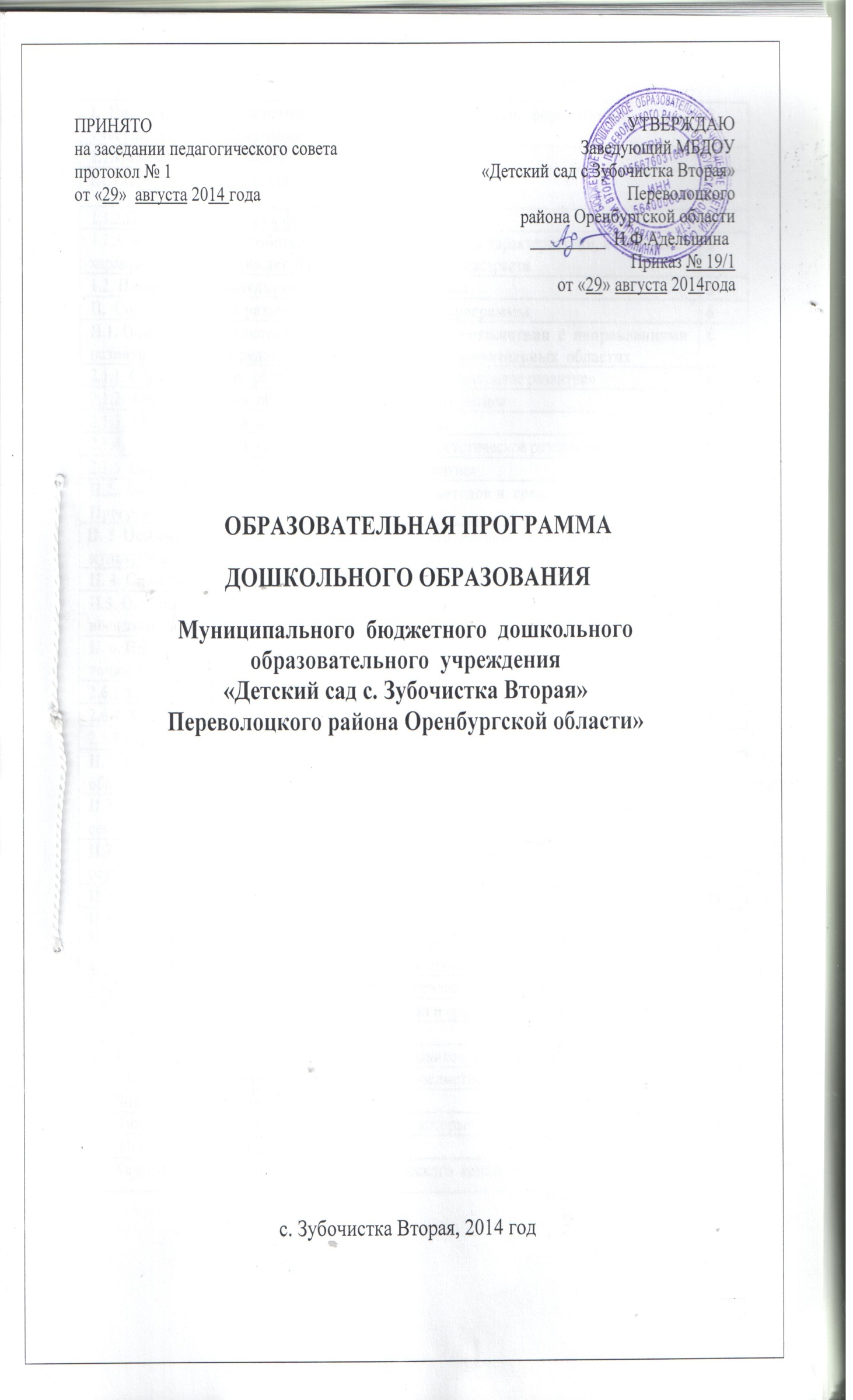 Содержание образовательной программыСодержание образовательной программыНаправления развития и образования детей (далее - образовательные области):Формы работыФормы работыНаправления развития и образования детей (далее - образовательные области):Младший дошкольный возрастСтарший дошкольный возрастФизическое развитиеИгровая беседа с элементамидвиженийИграУтренняя гимнастикаИнтегративная деятельностьУпражненияЭкспериментированиеСитуативный разговорБеседаРассказЧтениеПроблемная ситуацияФизкультурное занятиеУтренняя гимнастикаИграБеседаРассказЧтениеРассматривание.Интегративная деятельностьКонтрольно-диагностическая деятельностьСпортивные и физкультурные досугиСпортивные состязанияСовместная деятельность взрослого и детейтематического характераПроектная деятельностьПроблемная ситуацияСоциально-коммуникативноеИгровое упражнениеИндивидуальная играСовместная с воспитателем играСовместная со сверстниками игра (парная, в малой группе)ИграЧтениеБеседаНаблюдениеРассматриваниеЧтениеПедагогическая ситуацияПраздникЭкскурсияПоручениеДежурство.Индивидуальная игра.Совместная с воспитателем игра.Совместная со сверстниками играИграЧтениеБеседаНаблюдениеПедагогическая ситуация.ЭкскурсияСитуация морального выбора.Проектная деятельность Интегративная деятельностьПраздникСовместные действияРассматривание.Проектная деятельностьПросмотр и анализ мультфильмов,видеофильмов, телепередач.ЭкспериментированиеПоручение и заданиеДежурство.Совместная деятельность взрослого и детей тематическогохарактераПроектная деятельностьРечевое развитиеРассматриваниеИгровая ситуацияДидактическая  играСитуация общения.Беседа (в том числе в процессе наблюдения за объектами природы, трудом взрослых). Интегративная деятельностьХороводная игра с пениемИгра-драматизацияЧтениеОбсуждениеРассказИграЧтение.БеседаРассматриваниеРешение проблемных ситуаций.Разговор с детьмиИграПроектная деятельностьСоздание коллекцийИнтегративная деятельностьОбсуждение.Рассказ.ИнсценированиеСитуативный разговор с детьмиСочинение загадокПроблемная ситуацияИспользование    различных видов театраПознавательное развитиеРассматриваниеНаблюдениеИгра-экспериментирование.ИсследовательскаядеятельностьКонструирование.Развивающая играЭкскурсияСитуативный разговорРассказИнтегративная деятельностьБеседаПроблемная ситуацияСоздание коллекцийПроектная деятельностьИсследовательская деятельность.КонструированиеЭкспериментированиеРазвивающая играНаблюдениеПроблемная ситуацияРассказБеседаИнтегративная  деятельностьЭкскурсии Коллекционирование Моделирование Реализация проекта Игры с правилами Художественное –эстетическоеразвитиеРассматривание эстетическипривлекательных предметов ИграОрганизация выставокИзготовление украшенийСлушание соответствующейвозрасту народной,классической, детской музыкиЭкспериментирование созвукамиМузыкально-дидактическая играРазучивание музыкальных игр и танцевСовместное пениеИзготовление украшений для группового помещения к праздникам, предметов для игры, сувениров, предметов для познавательно-исследовательской деятельности. Создание макетов, коллекций и их    оформлениеРассматривание эстетически     привлекательных предметов ИграОрганизация выставокСлушание соответствующейвозрасту народной, классической, детской музыкиМузыкально- дидактическая играБеседа интегративного характера, элементарного музыковедческого содержания)Интегративная деятельностьСовместное и индивидуальное              музыкальное  исполнениеМузыкальное упражнение.Попевка. РаспевкаДвигательный, пластическийтанцевальный этюдТанецТворческое заданиеКонцерт- импровизацияМузыкальная  сюжетная иградля детей дошкольного возраста (3 года - 7 лет)игровая, включая сюжетно-ролевую игру, игру с правилами и другие виды игры, коммуникативная (общение и взаимодействие со взрослыми и сверстниками), познавательно-исследовательская (исследования объектов окружающего мира и экспериментирования с ними), восприятие художественной литературы и фольклора, самообслуживание и элементарный бытовой труд (в помещении и на улице), конструирование из разного материала, включая конструкторы, модули, бумагу, природный и иной материал, изобразительная (рисование, лепка, аппликация),музыкальная (восприятие и понимание смысла музыкальных произведений, пение, музыкально-ритмические движения, игры на детских музыкальных инструментах);двигательная (овладение основными движениями) формы активности ребенка.Возраст детейРегламентируемые образовательная деятельность(занятия) Нерегламентированная деятельность, часНерегламентированная деятельность, часВозраст детейРегламентируемые образовательная деятельность(занятия) совместная деятельностьсамостоятельная деятельность3-4 года2   по 15 мин7- 7,53-44-5 лет2   по 20 мин73-3,55 – 6 лет2-3  по 20- 25 мин6 – 6,52,5 – 3,56-7 лет3  по 30 мин.5,5 - 62,5 - 3Образовательные областиМетодыСредстваСоциально-коммуникативное развитиеI группа методов: формирование нравственных представление, суждений, оценок.-Решение маленьких логических задач, загадок.-Приучение к размышлению, логические беседы.-Беседы на этические темы.-Чтение художественной литературы.-Рассматривание иллюстраций.-Рассказывание и обсуждение картин, иллюстраций.-Просмотр телепередач, диафильмов, видеофильмов.-Задачи на решение коммуникативных ситуаций.-Придумывание сказок.II группа методов: создание у детей практического опыта трудовой деятельности.-Приучение к положительным формам общественного поведения.-Показ действий.-Пример взрослого и детей.-Целенаправленное наблюдение.-Организация интересной деятельности (общественно-полезный труд).-Разыгрывание коммуникативных ситуаций.-Создание контрольных педагогических ситуаций-сюжетно-ролевые игры-использование художественных произведений для формирования основ безопасности собственной жизнедеятельности и безопасности окружающего мира,  для формирования первичных ценностных представлений, представлений о себе, семье и окружающем мире)Познавательное развитиеНаглядные -наблюдения (кратковременные, длительные, определение состояния предмета по отдельным признакам, восстановление картины целого по отдельным признакам)-рассматривание картин, предметов окружения, демонстрация фильмов2. Практические-игра (дидактические игры: предметные, настольно-печатные, словесные, игровые упражнения и игры-занятия), подвижные игры, творческие игры (в т.ч. строительные)-труд в природе (индивидуальные поручения, коллективный труд)-элементарные опыты3.Словесные-рассказ-беседа-чтение-Общение взрослых и детей-Познавательная литература. - образовательная деятельность -Игровые технологии-Развивающие технологии-Технология проблемного обученияРечевое развитиеНаглядные: -непосредственное наблюдение и его разновидности (наблюдение в природе, экскурсии);-опосредованное наблюдение (изобразительная наглядность: рассматривание игрушек, картин, рассказывание по игрушкам и картинам.).-Словесные: -чтение и рассказывание художественных произведений;-заучивание наизусть;-пересказ;-общая беседа;-рассказывание без опоры на наглядный материал.Практические:-дидактические игры;-игры-драматизации, инсценировки,-дидактические упражнения, пластические этюды, хороводные игры.-Общение взрослых и детей.-Культурная языковая среда.-Обучение родной речи в организованной деятельности.-Художественная литература.-Изобразительное искусство, музыка, театр.- образовательная деятельность по другим разделам программы.Художественно-эстетическое развитие-Метод пробуждения ярких эстетических эмоций и переживаний с целью овладения даром сопереживания. -Метод побуждения к сопереживанию, эмоциональной    отзывчивости     на прекрасное в окружающем мире. -Метод эстетического убеждения  (По мысли А.В. Бакушинского «Форма, колорит, линия, масса и пространство, фактура должны убеждать собою непосредственно, должны быть самоценны, как чистый эстетический факт».). -Метод сенсорного насыщения (без сенсорной основы немыслимо приобщение детей к художественной культуре). -Метод эстетического выбора («убеждения красотой»), направленный  на формирование эстетического вкуса;  метод разнообразной  художественной практики.-Метод сотворчества (с педагогом, народным мастером, художником, сверстниками).-Метод нетривиальных (необыденных) творческих ситуаций, пробуждающих интерес к художественной деятельности.-Метод эвристических и поисковых ситуаций.-Импровизации музыкальных движений и образов под музыку- Разговоры и беседы-Прослушивание классических произведений-Вовлечение ребенка в сюжетно-ролевые игры-Элементы театрализованной деятельности-Игры-упражнения, игры-инсценировкиФизическое развитиеНаглядные:-наглядно-зрительные приемы (показ физических упражнений, использование наглядных пособий, имитация, зрительные ориентиры);-наглядно-слуховые приемы  (музыка, песни);-тактильно-мышечные приемы (непосредственная помощь воспитателя).Словесные:-объяснения, пояснения, указания;-подача команд, распоряжений, сигналов;-вопросы к детям;- образный сюжетный рассказ, беседа;- словесная инструкция.Практические:-Повторение упражнений без изменения и с изменениями;-Проведение упражнений в игровой форме;-Проведение упражнений в соревновательной форме.-Естественные  силы  природы  (солнце, воздух, вода)- Гигиенические  факторы- Различные  виды  деятельности   компонентом  которой  является  движение (лепка, рисование)- Физические  упражнения  (ОВД, ОРУ, строевые  упражнения, игрыУчастие родителейв жизни ДОУФормы участияПериодичностьсотрудничестваВ проведении мониторинговых исследований-Анкетирование- Социологический опрос3-4 раза в годПо мере необходимостиВ создании условий- Участие в субботниках по благоустройству территории;-помощь в создании предметно-развивающей среды;В  течение  годаВ управлении ДОУ- участие в работе родительского комитета, По плануВ просветительской деятельности, направленной на  повышение педагогической культуры, расширение информационного поля родителей-наглядная информация (стенды, папки-передвижки, семейные и групповые фотоальбомы, фоторепортажи «Из жизни группы», «Копилка добрых дел», «Мы благодарим»;-памятки;-консультации, семинары, семинары-практикумы, конференции;- распространение опыта семейного воспитания;-родительские собрания;1 раз в кварталОбновление постоянно    По годовому плану1 раз в квартал1 раз в кварталВ воспитательно-образовательном процессе ДОУ, направленном на установление сотрудничества и партнерских отношенийс целью вовлечения родителей в единое образовательное пространство- Дни здоровья.- Совместные праздники, развлечения.- Участие в творческих выставках, смотрах-конкурсах- Мероприятия с родителями в рамках проектной деятельности2 раза в годПо плануПо плануПостоянно по годовому плануВозраст  детейИгровое взаимодействиеОбщение Взаимодействие  детей  на  занятиях3-4  годаВ  начале игра рядом. Дети участвуют  в  совместных  шалостях. К  концу – способны привлечь   другого  ребенка  для  игры. Объединяются  для  нее  по  2-3  человека. Но  еще  не распределяют  роли, нет  взаимодействия  персонажей, не  учитываются  игровые  желания  другого. Подражают   действиям  с  игрушкой партнеров.Речь  ребенка  состоит   из  простых  предложений. Дети  беседуют, но  не  всегда отвечают  друг  другу. Может  происходить и  Проявления интереса  к  предметным действиям   партнера, подражание  им. Способность пригласить  партнера  к   выполнению совместной  работы.4-5  летИгровые  объединения  состоят из  2-5  детей. Увеличивается  продолжительность игрового  взаимодействия. Распределяют роли. Согласовывают   игровые  действия по  ходу игры. Появляется  ролевое  общение. При  конфликтах  оказывают  давление  на  партнеров, но  чаще пытаются объяснить  партнеру правомерность  своих   притязаний.Речь  ребенка  состоит  из   сложных  предложений. В  беседе  дети  адресуют свои  высказывания друг  другу. Могут  учитывать возможности  понимания   слушателя.Способность  (с  помощью взрослого) разделить  материал и  распределить  обязанности при  выполнении  работы. Усиление  взаимного   контроля за  действиями  сверстника. Стремление   к  получению конечного  результата.5-6  летВозрастает  и избирательность  и  устойчивость взаимодействия. При планировании  игры основное  понимание  уделяют   согласованию ее  правил. Появляются  попытки  совместного   распределения  ролей. При  конфликтах  объясняют   партнеру  свои  действия и  критику действий  другого, ссылаясь  на правила.Сообщения   детей  относятся  только к  настоящей  ситуации, но  содержат информацию о  прошедших  событиях. Дети  внимательно слушают друг  друга. Эмоционально  переживают  рассказ  другого.Способность  предложить группе сверстников план совместной  работы. Самостоятельное  распределение обязанностей внутри  группы. Учет  мнений членов группы. Развитие  чувства   сопричастности общему  делу.6-7  летПредварительное  совместное планирование  игры,  распределение  ролей. Ролевое  взаимодействие свертывается. Могут  оказать  помощь и  поддержку  друзьям. Во  взаимодействии  ориентируются на  социальные  нормы и  правила.Пытаются дать  собеседнику как  можно  более   полную и  точную  информацию. Уточняют  сообщение  другогоДальнейшее  расширение и   усложнение форм  совместной  работы (интегрированная  деятельность). Возможность сотрудничества в непродуктивных видах  деятельности. Коллективное  создание  замысла. Доброжелательное   внимание  к партнерам.Тема занятияЦели, задачи образовательной деятельностиСентябрьСентябрьСентябрь3 неделяЗнакомствоЦель: научить детей работать в группе, обеспечить состояние безопасности и комфорта в группе,Задачи: - хорошо выучить и запомнить имена друг друга,-выработать правила работы в группе,-ввести экран настроения4 неделя«Закаляйся как сталь»Цель: способствовать осознанию пользы утренней зарядки, -ознакомить со смыслом понятия «закаливание», для чего оно нужно.Задачи: -освоить простейшие упражнения для утренней зарядки,-научить простейшим способам закаливания,-развивать координацию движений,-воспитывать чувство товариществаОктябрьОктябрьОктябрь1 неделяШкола Мойдодыра:«Уход за лицом и волосами»Цель: знакомство и закрепление известных правил общего оздоровления, личной гигиены.Задачи: -освоение конкретных навыков правильного ухода за головой, лицом, глазами, ушами, -развитие внимания,-воспитание культуры гигиены своего тела2 неделяШкола Мойдодыра:«Гигиена полости рта»Цель: знакомство и закрепление известных правил общего оздоровления, личной гигиены.Задачи: - освоение конкретных навыков правильного ухода за зубами, деснами, языком, -развитие внимания,-воспитание культуры гигиены своего тела3 неделяШкола Мойдодыра: «Рабочие инструменты человека: гигиена и уход за руками»Цель: знакомство и закрепление известных правил общего оздоровления, личной гигиены. Задачи: -освоение конкретных навыков правильного ухода за руками,- осмысление обязательности производимых процедур,-воспитание аккуратности и любви к своему организму4 неделяШкола Мойдодыра:«Гигиена и уход за ногами»Цель: знакомство и закрепление известных правил общего оздоровления, личной гигиены. Задачи: -освоение конкретных навыков правильного ухода за ногами,- осмысление обязательности производимых процедур,-воспитание аккуратности и любви к своему организмуНоябрьНоябрьНоябрь1 неделяШкола Мойдодыра: личная гигиенаЦель: знакомство и закрепление известных правил общего оздоровления, личной гигиены.Задачи:- формировать потребности ухода за другими частями тела, соблюдения гигиены систематичности и потребности этого,- освоение конкретных навыков и способов гигиены тела,-развивать словестно-логическую память.-воспитывать гигиеническую культуру2 неделяЗдоровая и вкусная еда: «Какая еда - полезная»;Цель: познакомить с понятиями « здоровое питание», «витамины», «витаминизация», их значение для здоровья, -необходимостью пищи и питья для здоровья;-формировать осмысление основ правильного питания;Задачи: -учить различать сиюминутное желание и потребности, понимать необходимость тех или иных продуктов питания для организма, -актуализировать имеющиеся знания детей: о пользе и вреде питания и напитков, о вкусном и здоровом; -ознакомить, что в пище важно для роста и здоровья человека, для его развития, -показать роль жидкости для здоровья, какие напитки необходимы, какие вредны,-активизировать мыслительные процессы,-воспитывать культуру правильного питания.3 неделяЗдоровая и вкусная еда«Зачем человеку рыба и овощи?»Цель: познакомить с понятиями « здоровое питание», «витамины», «витаминизация», их значение для здоровья, -необходимостью пищи и питья для здоровья;-формировать осмысление основ правильного питания;Задачи: -учить различать сиюминутное желание и потребности, понимать необходимость тех или иных продуктов питания для организма, -актуализировать имеющиеся знания детей: о пользе и вреде питания и напитков, о вкусном и здоровом; -ознакомить, что в пище важно для роста и здоровья человека, для его развития, -показать роль жидкости для здоровья, какие напитки необходимы, какие вредны,-активизировать мыслительные процессы,-воспитывать культуру правильного питания.4 неделяВредные привычкиЦель: -расширить представление о вредных привычках,-познакомить с правилами поведения, выражения своих чувств, действий, сохраняющих и вредящих здоровью своему и окружающих,-научить различать терпимые в обществе и неодобряемые привычки.Задачи: - помочь осознать вред для здоровья отдельных привычек, -учить критическому отношению к поведению, действиям, словам, которые вредят здоровью, - формировать мотивацию к преодолению вредных для здоровья привычек (грызть ногти, сосать и грызть несъедобные предметы, ковырять в носу, ушах и т.д.),-познакомить с паспортом здоровья для каждого и для группы в целом,-развивать различные виды внимания, создавать мотивацию к волевомуДекабрьДекабрьДекабрь1неделяРолевая игра «Приём гостей»Цель: закрепление полученных правил и норм санитарии и гигиены, правил питанияЗадачи: -воспитывать умения самостоятельного опрятного питания, соблюдение правильной позы за столом, коррекция осанки,-актуализировать в конкретных ситуациях полученные на занятиях навыки гигиены и основ правильного питания,-разнообразить формы работы с детьми2 неделя«Даже брюки, даже брюки убежали от меня»Цель: закрепление полученных знаний о соблюдении чистоты и аккуратности в одежде,Задачи: -актуализировать в конкретных ситуациях полученные на занятиях знания и навыки о чистоте и аккуратности внешнего вида,-разнообразить формы работы с детьми,-воспитывать аккуратность в одежде,-активизировать мыслительные процессы3 неделяТеатрализованное занятие «Моем, моем трубочиста…»Цели: расширить знания детей об одежде и белье как факторов физического здоровья, повысить уровень компетенции младших школьников о соблюдении чистоты и аккуратности в одежде, нижнем белье.Задачи: -помочь осознать необходимость следить за чистотой и аккуратностью одежды, нижнего белья,-понять, почему и как часто должно меняться постельное белье, почему всегда надо иметь чистое нижнее белье;-развивать координацию движений,-воспитывать культурно-гигиенические навыки4неделя«Я прививок не боюсь…»Цель: - познакомить детей с мерами предупреждения заболеваний.Задачи: - расширить знания детей о пользе диспансеризации, прививок, укрепления здоровья. -выявить основные факторы укрепления здоровья и профилактики, -закрепить знания о пользе физкультуры, различных двигательных занятиях,-начать подготовку «юных инструкторов физкультуры»,-воспитание бережного отношения к здоровью,-коррекция эмоционально-волевой сферы, мыслительной деятельности, внимания, памяти, ориентации в пространстве,-развитие связной речи.ЯнварьЯнварьЯнварь1неделя«Нам болезни не страшны»Цели: - формирование представления о здоровье как одной из основных ценностей,-повышение компетенции младших школьников в вопросах предупреждения простудных и вирусных заболеваний.Задачи:-научить простейшим способам профилактика простудных и вирусных заболеваний,-обучить способам помощи себе и людям при первых признаках заболевания, -выработать правила поведения во время эпидемий, в ситуации риска заболевания,-упражнять в культурно-гигиенических навыках,-формировать мотивацию к здоровому образу жизни,-воспитание бережного отношения к здоровью,-коррекция эмоционально-волевой сферы, мыслительной деятельности, внимания, памяти, ориентации в пространстве,-развитие связной речи2 неделяЛабораторная работа «Наши пять окошек в мир - органы чувств»- «Глаз. Ухо. Нос»Цели: формирование понятий об органах чувств и соответствующих им видам ощущений;-формирование представлений об особенностях ощущений: зрительных, слуховых, вкусовых, обонятельных, тактильных.Задачи:-познакомить детей с органами чувств, их значением, -познакомить с методами исследовательской работы,-упражнять в культурно-гигиенических навыках,-формировать мотивацию к здоровому образу жизни,-воспитание бережного отношения к здоровью,-коррекция эмоционально-волевой сферы, мыслительной деятельности, внимания, памяти, ориентации в пространстве,-развитие связной речи.3 неделяЛабораторная работа «Наши пять окошек в мир - органы чувств»«Осязание и вкус»Цели: формирование понятий об органах чувств и соответствующих им видам ощущений;-формирование представлений об особенностях ощущений: зрительных, слуховых, вкусовых, обонятельных, тактильных.Задачи:-познакомить детей с органами чувств, их значением, -познакомить с методами исследовательской работы,-упражнять в культурно-гигиенических навыках,-формировать мотивацию к здоровому образу жизни,-воспитание бережного отношения к здоровью,-коррекция эмоционально-волевой сферы, мыслительной деятельности, внимания, памяти, ориентации в пространстве,-развитие связной речи.4 неделяОрганы дыхания, профилактика заболеваний дыхательных путейЦель: расширить знания детей о роли органов дыхания и пользедыхательных упражнений.Задачи: - обучить нескольким ежедневным упражнениям для улучшения дыхания и повышения общего обмена организма,-упражнять в культурно-гигиенических навыках,-формировать мотивацию к здоровому образу жизни,-воспитание бережного отношения к здоровью,-коррекция эмоционально-волевой сферы, мыслительной деятельности, внимания, памяти, ориентации в пространстве,-развитие связной речи.ФевральФевральФевраль1 неделяОрганы зрения, профилактика заболеваний глаз и сохранение зренияЦель: расширить представление ребёнка об органах зрения и их значении Задачи: - формировать мотивацию по охране зрения и профилактике миопии,-обучение правилам сохранения зрения, упражнениям для снятия напряжения, отдыха, тренировки, сохранения глаз, -познакомить с полезной для здоровья глаз и поддержания хорошего зрения пищей,-формирование бережного отношения к зрению, сочувствия и сопереживания к людям, имеющим слабое зрение,-формирование коммуникативных навыков,-упражнять в культурно-гигиенических навыках,-формировать мотивацию к здоровому образу жизни,-воспитание бережного отношения к здоровью,-коррекция эмоционально-волевой сферы, мыслительной деятельности, внимания, памяти, ориентации в пространстве,-развитие связной речи.2 неделяМой скелетЦель: знакомство детей с ролью позвоночника в жизни человека.Задачи: -формировать умение правильно ходить, сидеть, стоять,-научить профилактическим и лечебным упражнениям и играм для здоровья позвоночника,-тренировать правильную осанку, координацию движений,-формировать мотивацию к сохранению здорового позвоночника, наличию правильной осанки,-упражнять в культурно-гигиенических навыках сохранения здоровья3 неделяВолшебные точкиЦель: - ознакомить с приёмами самомассажа для профилактики и помощи во время болезней.Задачи: - показать и научить находить на теле точки для профилактики и лечения простудных заболеваний и укрепления иммунитета, повышение тонуса организма.-научить простейшим приёмам самомассажа, укрепляющим здоровье и помогающим при недомогании,-коррекция эмоционально-волевой сферы,-формирование мотивации к профилактическим мероприятиям4 неделяМоё настроениеЦель: повышение настроения, создание позитивного эмоционального состояния.Задачи: -осознание своего эмоционального состояния и причин изменения настроения,-показать значение настроения для здоровья,-познакомиться с понятиями эмоция, настроение,-формирование саморегуляции и самоконтроля эмоционального состояния,-воспитание доброжелательного, внимательного, заботливого отношения к себе и окружающим,-расширение активного словаря детейМартМартМарт1 неделяДомаш-ние любимцы (через подготовку и рассмотрение проектов)Цели: - расширение знаний ребят о животных, -соблюдение правил поведения для сохранения своего здоровья,-ознакомление с новой формы работы.Задачи: - формировать навыки: работы в группе, коммуникативные навыки, самостоятельной работы, -умения связно рассказывать, выступать перед группой,- развитие речи, развитие эмоционально-волевой сферы, мыслительных процессов,-осознать необходимость соблюдения правил охраны здоровья при содержании и игре с животными,-воспитание внимания, заботы, любви к живому, ответственности к «тем, кого приручили».2 неделя«Спят усталые игрушки, книжки спят…»Цель: формировать понимание необходимости правильно отдыхать, расслабляться.Задачи:-формировать понятие о сне как основном виде полноценного отдыха,-формировать основные правила подготовки к здоровому сну,- упражняться в снятии напряжения и релаксации3 неделяПомоги себе сам Цель: формировать понимание необходимости самому ответственно подходить к своему здоровью, концентрировать свои силы для оказания себе помощи, регулировать своё самочувствиеЗадачи:-формировать мотивацию к здоровому образу жизни,-закреплять изученный теоретический и практический материал,-воспитывать ответственное отношение к своему здоровью и здоровью окружающих,-учить основным правилам помощи и профилактики некоторых заболеваний,простейшим упражнениям по релаксации, снятия плаксивости, напряжения, концентрации сил.4 неделяВнима-ние, опас-ность!Цели: - формировать осознанные действия и навыки поведения, чтобы не оказаться в травмоопасных ситуациях, -познакомить с понятием «зоны риска»,-формировать привычку соблюдения правил здоровьесбережения .Задачи: -формировать правила поведения в отдельных зонах риска;-научить простейшим правилам обустройства безопасной для здоровья среды - познакомить с понятием «травма» и её последствиях,-познакомить с « зонами риска» в быту(мебель, ковры, полы, игрушки, бытовые приборы), -выработать общие правила обращения с бытовыми приборами, как себя оградить от травмАпрельАпрельАпрель1 неделяЧто бы не случилось беды (практическое занятие на местности)Цель: формировать осознанные действия и навыки поведения, чтобы не оказаться в травмоопасных ситуациях.Задачи:-осознание правил поведения на прогулках, «зон риска», -осознание детьми «зон риска» в школе: на уроках, на переменах, в физкультурном зале, в столовой;- выработать общие правила поведения,-проведение практических игровых занятий2 неделяЧто бы не случилось беды: поведение на дорогеЦель: формировать осознанные действия и навыки поведения, чтобы не оказаться в травмоопасных ситуациях.Задачи: -осознание детьми правил поведения в транспорте, «зон риска»,-осознание детьми правил безопасности на дорогах, -изучение и закрепление правил поведения на улице, - создание и проигрывание ситуаций, вырабатывающих умения соблюдать правила уличного движения, поведения в транспорте3 нед е ляУтренник «Правила дорожные знать каждому положено»Цель: выявить и закрепить усвоенные навыки поведения на дорогах4 неделяЗдоровая среда (практическое занятие - обобщение и закрепление изученного, - осмысление того, что сохранение и укрепление своего здоровья - дело собственных желаний и усилий , - формирование представления о здоровьесберегающей среде, -создание у детей мотивации к различным видам деятельности, направленной на сбережение и укрепление собственного здоровья, к познанию самого себя и своих возможностей.Задачи:-расширять представления детей о том, что можно сделать самим для создания здоровьесберегающей среды,-ознакомление с навыками проектирования.МайМайМай1 неделяСтроим планету здоровья (с элементами театрализованного занятия): путешествие в область режима дня и на поляну гигиеныЦели: обобщить и закрепить полученные знания и навыки, - осмысление того, что сохранение и укрепление своего здоровья- дело собственных желаний и усилий , - формирование представления о здоровьесберегающей среде, –-создание у детей мотивации к различным видам деятельности, направленной на сбережение и укрепление собственного здоровья, к познанию самого себя и своих возможностей.Задачи:в игровой форме закрепить полученные навыки и знания,-прививать умение работать в группе, самостоятельность2 неделяСтроим планету здоровья (с элементами театрализованного занятия): приключения в лесу аккуратности и чистоты и стране СпортландииЦели: расширить понятие «здоровье», его значения в жизни людей, обобщить и закрепить изученное,- осмысление того, что сохранение и укрепление своего здоровья- дело собственных желаний и усилий , - формирование представления о здоровьесберегающей среде, –-создание у детей мотивации к различным видам деятельности, направленной на сбережение и укрепление собственного здоровья, к познанию самого себя и своих возможностей.3 неделяСтроим планету здоровья (с элементами театрализованного занятия): город хорошего настроения. В гостях у Королевы ЗдоровьяЦели: расширить понятие «здоровье», его значения в жизни людей,-обобщить и закрепить изученное,- осмысление того, что сохранение и укрепление своего здоровья - дело собственных желаний и усилий, - формирование представления о здоровьесберегающей среде, –-создание у детей мотивации к различным видам деятельности, направленной на сбережение и укрепление собственного здоровья, к познанию самого себя и своих возможностей.Задачи:-познакомить детей с понятиями здоровье,-понять, что значит беречь здоровье, что значит здоровый человек,-осознать компоненты здоровья.Перечень игрового оборудования для музыкального залаПеречень игрового оборудования для физкультурного залаНабор музыкальных инструментов (11 шт.)Бубен среднийВертушка (шумовой музыкальный инструмент)Игровые ложки (комплект из 3 шт., ударный музыкальный инструмент)Маракасы (пара)Трещотка пластинчатаяБарабан с палочкамиДуделка точенаяСвистулька-матрешкаПогремушкиФлажки разноцветныеМягкие игрушки различных размеров, изображающие животныхКукла в одежде  (30–50 см)Кукла в одежде крупная (50–55 см)Набор перчаточных кукол к различным сказкам Комплект CD-дисков с музыкальными произведениями Комплект CD-дисков со звуками природы  Комплект слайд-альбомов для детей дошкольного возраста ТелевизорПроекторМешочки для метания с песком (набор из 10 шт., 4 цвета) 100–120 Комплект для детских спортивных игр (с тележкой)Флажки разноцветныеМячи резиновые (комплект из 5 мячей различного диаметра)Комплект мячей-массажеров (4 мяча различного диаметра)Прыгающий мяч с ручкой (диаметр не менее 45 см)Мяч-фитбол для гимнастики  (диаметр не менее 55 смКомплект следочков ладоней и ступней (по 6 пар) из мягкого пластика с шипамиОбруч пластмассовый плоский диаметром 65 см (5 шт.)Комплект из 4 ребристых ковриков 4 цветов Тактильная дорожка из прямых и изогнутых пластиковых элементов с выпуклой поверхностью с шипамиВремя Режимные моментыСодержание 8.00-8.45«Здравствуйте!»Минутки игры.Прием детей. Утренний фильтрИгровая деятельность8.45-9.00«На зарядку становись»Утренняя гимнастика 9.00-9.20«Моем с мылом чисто-чисто»Приятного аппетита!Подготовка к завтраку, воспитание культурно-гигиенических навыковЗавтрак. 9.20-9.25 Подготовка к занятиям Работа дежурных по подготовке к занятиям9.25-10.05Минутки познанияЗанятия по подгруппам10.05-10.15«Приятного аппетита!»Второй завтрак 10.15-11.55Подготовка к прогулке Прогулка Формирование у детей навыков самообслуживанияНаблюдения, игры11.55-12.00Возвращение с прогулки.«Моем с мылом чисто-чисто»Практическая работа «Порядок в шкафчике» Воспитание культурно- гигиенических навыков12.00-12.30«Приятного аппетита!»Обед: обучение  правилам поведения за столом12.30-15.30Подготовка ко сну«Тихо, тихо сон идет…»Создание тихой благоприятной обстановки для сна15.30-15.45Постепенный подъемВодные процедурыКоррекционная гимнастика15.45-16.00«Приятного аппетита!»Полдник: обучение  правилам поведения за столом16.00-16.15 Минутки познания Занятия по подгруппам16.15-18.00Подготовка к прогулкеПрогулкаОдевание детей, вынос игрушекНаблюдения, игры, самостоятельная деятельность18.00«До свидания!»Уход домой, работа с родителями8.00-8.45Прием детейИгры по интересамДежурство детей в уголке природыИспользование дидактических игрИндивидуальная работа8.45-9.00Утренняя гимнастикаПроведение  гимнастики9.00- 9.20Подготовка к завтракуЗавтрак Воспитание КГН, обучение правилам поведения за столом9.20- 9.25Подготовка к занятиямРабота дежурных по подготовке к занятиям9.25-10.25 ЗанятияПроведение разных видов занятий10.25-10.30Второй завтракВоспитание КГН10.30-12.05Подготовка к прогулке  Прогулка Закрепление навыков самообслуживания.  Наблюдения, игры, соревнования, труд на участке, самостоятельная деятельность, индивидуальная работа по физкультуре12.05-12.15Возвращение с прогулкиВоспитание культурно- гигиенических навыков, навыков самообслуживания12.15-12.35Подготовка к обедуОбед Воспитание культуры еды12.35-15.00Подготовка ко сну Сон     Создание благоприятной обстановки для сна, чтение художественной литературы15.30.15.15Постепенный подъемВодные процедуры Закрепление навыков самообслуживанияПривитие КГН15.15-15.30Подготовка к полдникуПолдник Воспитание культуры еды, правила поведения за столом15.30-15.55 Занятия Проведение разных видов занятий15.55-18.00Подготовка к прогулке  Прогулка Закрепление навыков самообслуживания.  Наблюдения, игры, труд на участке, самостоятельная деятельность, индивидуальная работа по физкультуре18.00Уход домойРабота с родителямиВремя Режимные моментыСодержание 8.00-8.45«Здравствуйте!»Минутки игры.Прием детей на участке, утренний фильтрИгровая деятельность.  8.45-9.00Утренняя гимнастикаПроведение утренней гимнастики 9.00-9.20«Моем с мылом чисто-чисто»Приятного аппетита!Подготовка к завтраку, воспитание культурно-гигиенических навыковЗавтрак. 9.20-9.40Познавательно-игровая деятельность  Игры, самостоятельная деятельность детей 9.40-11.55Подготовка к прогулке Прогулка Формирование навыков самообслуживания    Наблюдение, игры11.50-12.00Возвращение с прогулки.Практическая работа «Порядок в шкафчике» 12.00-12.30«Моем с мылом чисто-чисто»«Приятного аппетита!» Воспитание КГН.Обучение правилам поведения за столом12.30-12.5012.50-15.30Подготовка ко сну«Тихо, тихо сон идет…»Создание тихой благоприятной обстановки для сна.Чтение художественной литературы15.30-15.45Постепенный подъемВодные процедурыКоррекционная гимнастикаВоспитание культурно-гигиенических навыков15.45-16.00Подготовка к полднику.«Приятного аппетита!» Обучение правилам поведения за столом16.00-16.20Познавательно-игровая деятельность Игры, деятельность детей по интересам16.20-18.00Подготовка к прогулкеПрогулкаОдевание детей  Наблюдение, игры, самостоятельная деятельность детей по интересам 18.00«До свидания!»Уход домой, работа с родителямиВремя Режимные моментыСодержание 8.00-8.45Прием детейИгры по интересамПрием детей на участкеИгровая деятельность детей8.45-9.00Утренняя гимнастикаПроведение утренней гимнастики9.00-9.20Подготовка к завтракуЗавтрак Дежурство детей по столовойВоспитание культурно-гигиенических навыковВоспитание культуры еды 9.20-9.45 Познавательно-игровая деятельностьУчить детей играть в дидактические игры, игры-драматизации, театрализованные игры 9.45-12.00Подготовка к прогулкеПрогулка Закрепление  навыков самообслуживания   Наблюдение, разные виды изобразительной деятельности, проведение опытов, игры с водой, песком, игры-соревнования,  труд на участке, самостоятельная деятельность, индивидуальная работа по физкультуре 12.00-12.10Возвращение с прогулкиПрактическая работа «Порядок в шкафчике» 12.10-12.30Подготовка к обедуОбед  Воспитание культурно- гигиенических навыков. Дежурство детей по столовойВоспитание культуры еды 12.30-15.00Подготовка ко снуСон   Создание благоприятной обстановки для сна.Чтение художественной литературы15.00.15.15Постепенный подъем,   водные процедурыРазные виды коррекционной гимнастики, массаж друг другу на спине Дежурство детей по столовой15.15-15.30Подготовка к полдникуПолдник Привитие КГНВоспитание культуры еды 15.30-15.55 Познавательно-игровая деятельностьИгры, самостоятельная деятельность детей по интересам  15.55-18.00Подготовка к прогулкеПрогулка Закрепление навыков самообслуживанияПрогулка: наблюдение, игры с водой, песком, игры-соревнования, труд на участке, самостоятельная деятельность, индивидуальная работа по физкультуре 18.00Уход домой Уход домой, работа с родителямиВремя проведенияНазвание праздника, краткая справказадачиФорма проведенияПодготовка к празднику1 сентября«День знаний»День 1 сентября - праздник для миллионов россиян,   дети  садятся за парты в школах, средних или высших учебных заведениях. С букетами цветов, первым звонком, торжественной линейкой - праздник отмечают в школах. Его главными действующими  - лицами становятся первоклассники, они впервые переступают школьный порог в новом качестве учеников- формировать первичные представления  и положительное отношение к процессу обучения в школе, труду учителя.- формировать мотивацию учения- экскурсия в школу- участие в школе в празднике первого звонка- линейка в детском доме, чаепитие- беседы- чтение художественной литературы- рассматривание книг, иллюстраций- сюжетно-ролевая игры- дидактическая игра- разучивание стихов, песен- знакомство со школьными принадлежностями- экскурсия в школу«День друзей»В разных странах мира у разных народов можно найти огромное количество пословиц, поговорок, сказок, песен о друзьях и дружбе. Их главный смысл заключается в следующей мудрости: друг - тот, кто окажется рядом с тобой в беде, кто откликнется, поможет и выручит. День друзей - праздник-напоминание о том, как важна в нашей жизни дружба- формировать первичные ценностные представления о дружеских взаимоотношениях между людьми,- учить устанавливать положительные взаимоотношения со сверстниками                                                                                                                                                                                                                                                                                                                                                                                                                                                                                                                                                                                                                                                                                                                                                            развлечение- наблюдения- ситуативный разговор- чтение худ. литературы, обсуждение- рассказы из личного опыта- рассматривание иллюстраций, книг- творческая мастерская- создание игровых ситуаций27 сентября«День воспитателя»Сотрудники детского дома для маленьких ребят - учителя и мамы. Они учат, воспитывают, развивают, наставляют, кормят, одевают, закаляют. От того, как складывается общение и взаимодействие малышей с педагогами в дошкольном возрасте, во многом зависит их последующие благополучие и успешность- формировать первичные представления  о профессии воспитателя, о других профессиях дошкольных работников, о детском доме,  как ближайшем социуме- воспитывать положительное отношение к ним- праздник- чаепитие- вручение открыток педагогам- наблюдение за трудом взрослых, экскурсия- чтение худ. литературы- сюжетно-ролевые игры- беседы, ситуативный разговор- творческая мастерская- дидактические игры- заучивание стихов, песен0ктябрь«Осеннее настроение»Осень – прекрасное время года, оно дарит различные эмоции. Много произведений написано поэтами, художниками и композиторами об этом времени года. Чтобы иметь возможность любоваться красотой, получать положительные эмоции необходимо бережно относиться к объектам живой природы- обогащать представления детей о сезонных изменениях в природе, развивать умение устанавливать простейшие связи между ними-  развивать интерес к родной природе, ее красоте, пробуждать эстетические чувства- воспитывать бережное отношение к природе- музыкальное развлечение- наблюдения, экскурсии- беседы, ситуативный разговор- чтение худ. литературы- рассматривание картин, иллюстраций, книг- слушание музыки- творческая мастерская- развивающие игры- заучивание стихов, песенНоябрь «День матери»Это ещё молодой российский праздник. Он появился в 1998 году и празднуется в последнее воскресенье ноября. Мама - самое первое и  самое дорогое слово для каждого человека на Земле. Мамы всегда помнят о нас, волнуются за нас, гордятся нами. В праздничный день каждый ребёнок (будь ему 5 или 55) может выразить благодарность своей маме- формировать представления о семье, о матери, о ее роли в семье- воспитывать чувства любви и уважения к матери, желание помогать ей и заботится о ней- праздник- сюжетно-ролевые игры- игровые ситуации, разговор- чтение худ. литературы- заучивание стихов, песен- творческая мастерская- рассматривание иллюстраций, фотографийдекабрь«Праздник игрушек»В жизни малыша очень значимы игрушки. Они помогают познавать мир, учат строит взаимоотношения, дарят теплые и добрые эмоции. Даже взрослые с любовью вспоминают о своих игрушках- формировать представления об игрушках, как значимых для ребенка предметах- воспитывать доброе, положительное и бережное отношение к ним- музыкальное развлечение- конкурс рисунков «Моя любимая игрушка»- игры, игры-драматизации- рассматривание игрушек- беседа, ситуативный разговор- заучивание стихов, песен- чтение худ. литературы- творческая мастерскаядекабрь«Новый год»Новый год -  это самый веселый и желанный праздник на Земле! В России указ о праздновании Нового года 1 января был подписан Петром I. Так, летоисчисление «от Сотворения мира» сменилось летоисчислением «от Рождества Христова». Непременными приметами российского Нового годаявляются украшенные расписными игрушками и гирляндами елки, запах мандаринов, новогодние детские утренники с Дедом Морозом и Снегурочкой, сладкие подарки и, конечно, каникулы. И дети, и взрослые загадывают самые заветные желания под бой кремлевских курантов и верят в чудо- формировать представления о новогодних традициях России, о веселом и добром празднике Новый год  – начале календарного года, о временах года, цикличности и периодичности времени, зимних месяцах- формировать положительные эмоции, воспитывать желание дарить подарки близким людям- праздник- встречи с гостями – друзьями детского дома- беседа, рассказ взрослого- чтение худ. литературы- разучивание стихов, песен, танцев- творческая мастерская- украшение елки, помещения группы к празднику- подготовка костюмов к празднику- составление рассказовдекабрьКонкурс на лучшее оформление групп к новогодним праздникам  В новогодние праздники украшают в доме елку, вешают гирлянды, готовят сувениры и подарки. Много хлопот в предновогодние дни у взрослых и детей- формировать представления о народных традициях- привлекать к оформлению группы к празднику, поощрять творческие проявления детей- конкурс- беседа, рассказ, обсуждение- рассматривание плакатов, открыток, книг- проектирование- творческая мастерскаяянварь«Рождество»Рождество – радостный праздник в христианском календаре. Перед рождеством украшались елки, помещения, шли приготовления к рождественскому столу. На Руси вся неделя была праздничная, детям дарили подарки, а они заучивали стихи, песни, танцевали. В эти дни ходили ряженые, поздравляли всех с праздником, желали добра, богатства, а их одаривали подарками, едой. Всю неделю в городах шли гуляния, было весело и празднично. Святочные дни отмечали играми, развлечениями и гуляниями, а вечерами устраивались посиделки, где молодые люди  устраивали круговые песни и пляски. Девушки гадали.- формировать первичные ценностные представления о традициях страны, о народном фольклоре- воспитывать интерес и уважение к истории и культуре родного края- игры-развлечения- рассказ воспитателя и просмотр мультфильмов по теме- чтение худ. литературы- рассматривание иллюстраций, книг- беседа, разговор- музыкально-дидактические игры- игры-драматизации- сюжетно-ролевые игры- просмотр видеофильмов- заучивание прибауток, потешек, колядок, песенянварьКонкурс рисунков «Зимушка-зима»Зима – красивое время года. Красота природы зимой вызывает массу впечатлений и различных эмоций. Сколько развлечений детям дарит зимушка! Много создано художниками, поэтами, композиторами произведений искусства об  этом времени года- обогащать представления детей о сезонных изменениях в природе- стимулировать желания отразить представления, свои впечатления в продуктивной деятельности-  формировать любовь к родной природе, ее красоте, пробуждать эстетические чувства- воспитывать бережное отношение к природе- конкурс рисунков- рассматривание иллюстраций, репродукций картин художников- наблюдения и экскурсии- чтение худож. литературы- творческая мастерская- заучивание стихов- слушание музыкифевраль«День здоровья»«Здоров будешь — все добудешь», «Здоровье дороже богатства», «Здоровье растеряешь, ничем не наверстаешь» - это только немного пословиц и поговорок, в которых отражено отношение народа к здоровью, как главной ценности человеческой жизни. Всемирный день здоровья проводится с 1950 года. Ежегодно праздник посвящается какой-либо актуальной теме, связанной с проблемами физического, психического или социального благополучия населения Земли- формировать первичные ценностные представления о здоровье и здоровом образе жизни- развлечение- беседы, рассказы- ситуативный разговор- чтение худ. литературы- рассматривание картин, иллюстраций, плакатов- наблюдение, экскурсии- сюжетно-ролевые игры- дидактические игры- заучивание стихов- викториныфевраль«День защитника Отечества»Защита Отечества в соответствии с Конституцией Российской Федерации носит всеобщий характер. Защищать свою Родину, свое государство должны все граждане России. Но главными защитниками Отечества исторически являются мужчины. В нашей стране в их честь учрежден официальный праздник — День защитника Отечества (ранее — День рождения Красной Армии, День Советской Армии и Военно-морского флота)- формировать первичные представления о Российской армии, о мужчинах, как защитниках «малой» и «большой» Родины, всех слабых людей (детей, женщин, стариков, больных). - воспитывать уважения к защитникам Отечества- музыкально-спортивное развлечение- рассказ взрослого, беседа- чтение худ. литературы- разучивание стихов, песен- рассматривание иллюстраций. игрушек по теме- создание коллекции «Военная техника»- проектная деятельность- сюжетно-ролевые игры- дидактические игры- соревнования, спорт. игры- слушание военных и патриотических песен- просмотр видеофильмов- творческая мастерскаямарт«Международный женский день»В начале ХХ века смыслом этого праздника являлась борьба женщин за свои права. Несколько десятилетий спустя в день 8 Марта стали отмечать уже достижения женщин разных стран мира. В современной России празднование Международного женского дня проводится просто как Дня всех женщин, олицетворяющих нежность, заботу, материнство, терпеливость и другие исконно женские качества- воспитывать чувство любви и уважения к женщинам, желание помогать им заботится о них- утренник- сюжетно-ролевые игры- игровые ситуации, разговор- чтение худ. литературы- заучивание стихов, песен- творческая мастерская- рассматривание иллюстраций, фотографиймарт«Провожаем зиму, встречаем весну» или «Веселая Масленица»Нет, такого праздника в России, который проходил бы так бурно и весело, как Масленица! Масленицу ожидали с большим нетерпением, самый веселый всеобщий праздник. История возникновения Масленицы уходит своими корнями глубоко в древность. Масленица - древний славянский праздник. Считают, что первоначально  это праздник был связан с днем весеннего солнцеворота. В масленицу прощались с холодной долгой зимой и встречали солнце. Веселье длилось несколько дней,  все катались с гор, на лошадях, соревновались, веселились, шутили, пели, ходили в гости, ели блины. Верили, что злые духи не выносят шума, с  криком сжигали старый мусор, соломенное чучело, рядились.Много веселых потешных шуток, прибауток, песен, пословиц и поговорок связано с этими днями: "На горах покататься, в блинах поваляться", "Не житье, а масленица", "Не все коту масленица» и др. В последний день Масленицы - Прощеное воскресенье принято просить прощения у всех родных и знакомых"- формировать первичные ценностные представления о традициях страны, о народном фольклоре- воспитывать интерес и уважение к истории и культуре родного края- развлечение с выездом на природу (санаторий Митино)- катание на лошадях- угощение блинами- чтение худ. литературы- рассматривание иллюстраций, книг- беседа, разговор- игры- игры-драматизации- сюжетно-ролевые игры- просмотр видеофильмов- заучивание прибауток, пословиц, примет, песен- организация выставок- творческая мастерскаяапрель«День космонавтики»Этот праздник родился в России не случайно. Во всемирную историю наша страна навсегда вписана как покорительница космоса. 12 апреля 1961 года Ю.А.Гагарин впервые совершил космический полет. До этой даты открытый космос, космонавты, космические корабли были приметами лишь фантастической литературы. В настоящее время небольшое количество стран может гордиться своими успехами в этой сфере, среди них, бесспорно, — Россия- формировать первичные представления о выдающихся людях и достижениях России- воспитывать интерес и чувство гордости за успехи страны и отдельных людей- музыкально-спортивное развлечение- беседа, рассказ- чтение худ. литературы- рассматривание альбомов, иллюстраций, картин- просмотр видеофильмов, слушание песен о космосе и космонавтах- сюжетно-ролевая игра- конструирование- творческая мастерская- экскурсия в планетарий, музей космонавтикимай«Праздник весны и труда»Весна и труд — два взаимосвязанных понятия в жизни обычного человека. Этот день  большая часть россиян использует для начала сельскохозяйственных работ на собственных земельных участках- формировать первичные ценностные представления о труде- воспитывать положительное отношение к выполнению трудовых обязанностей- создать радостное весеннее настроениемайДень Победы»Праздник, посвященный Дню Победы, имеет героико - патриотичесую направленность. В песнях, стихах рассказывается о различных родах войск (пехотинцах, летчиках, моряках, пограничниках), о борьбе за мир. Отмечая этот день, ребятам в доступной форме рассказывают о победе советского народа над фашизмом, о героях Великой Отечественной войны. На праздник приглашаются участники войны. Дети поют для них песни, читают стихи, проводят игры, изображая себя летчиками, моряками, кавалеристами- формировать первичные ценностные представления о истории страны, о героизме русского народа в борьбе с фашистскими захватчиками- воспитывать уважение к защитникам Родины- тематическое развлечение- возложение цветов к памятнику погибшим воинам- рассказ взрослого, беседа- чтение худ. литературы- разучивание стихов, песен- рассматривание иллюстраций- сюжетно-ролевые игры- дидактические игры- спортивные игры- слушание военных и патриотических песен- просмотр видеофильмов- творческая мастерскаяиюнь«День защиты детей»Первое празднование Международного дня защиты детей состоялось в 1950 году. В нем приняли участие более 50 стран мира. От кого или от чего надо защищать детей? Ответ на этот вопрос звучит по-разному в разных странах мира — от голода, войны, эпидемий, насилия, жестокого обращения… Обладая такими же правами, как и взрослые, дети не всегда могут воспользоваться ими без помощи и поддержки общества. Защита маленьких россиян осуществляется на основе как международного, так и российского права- формировать представления о детях как особой категории членов общества, которых защищают взрослые- формировать личностные, гендерные представления- воспитывать чувство уважения в себе и другим-праздник- сюжетно-ролевые игры на тему «Моя безопасность»- развивающие игры «Чрезвычайные ситуации..»- беседы, рассказ- рассматривание плакатов, иллюстраций, книг- игры в Автогородке
- проектная деятельность- чтение худ. литературы- игровые, проблемные ситуации- викторины по правилам безопасного поведенияиюнь«День России»Русь, Россия, Московия, Государство Российское, Российская империя, Союз Советских Социалистических Республик — так назывались в разные времена государства, на территории которых расположена Российская Федерация. Современная Россия - страна с вековыми традициями и историей.                       День России, отмечаемый 12 июня, - символ нового государства, основанного на уважении, согласии, законе и справедливости для всех народов, населяющих его- формировать первичные ценностные представления о «малой» и «большой» Родине, о стране многонациональной- воспитывать уважение чувство гордости - развлечение- рассматривание альбомов, иллюстраций, кукол в национальных костюмах- знакомство с флагом, гербом, гимном России- подвижные игры народов России-чтение худ. литературы- экскурсии по городу- сюжетно-ролевые игры- развивающие игрыавгуст«День государственного флага Российской Федерации»В наше время у каждой страны свой флаг. Флаги разных стран отличаются друг от друга, они могут быть похожи, но двух одинаковых вы никогда не найдете. Флаги помогают узнать, из какой страны прилетел самолет (на хвосте самолета обязательно изображается флаг страны). Когда в море или океане встречаются два корабля, флаг помогает узнать, какой стране принадлежит корабль. Вовремя больших спортивных соревнований по флагам можно определить, какие страны будут участвовать в соревнованиях. А во время награждения над стадионом поднимается флаг победившего спортсмена. Очень часто для решения важных вопросов руководители разных стран собираются  вместе. И любой человек может узнать, из какой страны приехали руководители- формировать первичные представления  о родине, о «флаге», как государственном символе, об  истории его происхождения, о значении флага в современной жизни- воспитывать уважительное  отношение к государственным символам, чувство гордости за свою страну- тематическое развлечение- рассматривание альбомов, иллюстраций- знакомство с флагом, гербом, гимном России-чтение худ. литературы- экскурсии по городу- просмотр видеофильмов- развивающие игры- творческая мастерскаяПрограммы, технологии и пособия по образовательной области «Физическое развитие»Физическое воспитание в детском саду /  Л.И. Пензулаева. – М.: М.: МДО, 1999.Здоровьесберегающие технологии воспитания в детском саду / Под ред. Т.С. Яковлевой. – М.: Школьная пресса,  2006. Развивающая педагогика оздоровления / В.Т. Кудрявцев, Б.Б. Егоров. – М.: Линка-пресс, 2000. Гербова В.В «Занятия по развитию речи в первой младшей группе» Издательство: »Мозаика-Синтез» Москва 2007г.91стрПрограммы, технологии и пособия по образовательной области «Коммуникативно-личностное развитие»Рыжова  «Наш дом- природа»Бондаренко А.К. Дидактические игры в детском саду. – М.: Просвещение, 1991.Бондаренко Т.М. «Экологическое  воспитание  в  детском  саду».  Учитель, 2002Основы безопасности детей дошкольного возраста. / Н.Н. Авдеева, О.Л. Князева, Р.Б. Стеркина. М.: Просвещение, 2007.Безопасность: Учебное пособие по основам безопасности жизнедеятельности детей старшего дошкольного возраста. / Н.Н. Авдеева, О.Л. Князева, Р.Б. Стеркина. – М.: ООО «Издательство АСТ-ЛТД», 1998. – 160 с.Конструирование и ручной труд в детском саду. Пособие для воспитателей / Л.В. Куцакова. – М: Просвещение, 1990.Беседы с дошкольниками о профессиях. / Т.В. Потапова – М: Сфера,2005. (Серия «Вместе с дошкольниками»).Конструирование из природного материала. / Л.А. Парамонова. – М: Карапуз.Сташкова.Т.Н. «Организация освоения образовательной области «Безопасность» с детьми 2-7 лет» Издательство «Учитель»,Волгоград 2014гПрограммы,технологии и пособия по образовательной области «Познавательно-речевое развитие».Гербова В.В. Занятия  по  развитию  речи. М.: Просвещение, 2000Колесникова  Е.В. Математические  ступеньки.  Сфера, 2006Гербова В.В «Занятия по развитию речи в первой младшей группе» Издательство»: Мозаика-Синтез» Москва 2007г.91стр.Гризик Т. Познавательное развитие детей 4-5 лет. – М., 1997.Ильчук Н.П. Хрестоматия  для  дошкольников. 1-изд АСТ,2000ТеплюкС.Н.»Занятия на прогулке с малышами»пособие для педагогов ДУ.Издательство»Мозаика-Синтез»2006г.140 стр.Программы, технологии и пособия пособий по образовательной области «Художественно-эстетическое развитие»Программа «Цветные ладошки» И.А. Лыковой (ООО «Карапуз - дидактика», Швайко Г.С. Занятия по изобразительной деятельности в детском саду (средняя, старшая группы). – М.:  Владос, 2001.Куцакова Л.В. Конструирование и ручной труд в детском саду: Программа и конспекты занятий. М.,2007Куцакова Л.В. Занятия по конструированию из строительного материала. М.2006.Ладушки / И. Каплунова, И. Новооскольцева. // Праздник каждый день. Программа музыкального воспитания детей. – СПб.: Композитор, 1999. Казакова  Т.Г. Развивайте  у  дошкольников  творчество. М.: Просвещение, 2000Комарова  Т.С. Дошкольникам  об  искусстве. Мозаика Синтез,20113.Казакова Т.Г «Развивайте у дошкольников творчество: конспекты занятий рисованием, лепкой, аппликацией.Казакова Т.Г:  «Просвещение»1985г.Особенности семьиПолные семьи   2422424Особенности семьиОдинокие2Особенности семьиВ разводе7Особенности семьиВдовы-Особенности семьиОпекуны-Особенности семьимногодетные9Жилищные условияИмеют собственное жилье23Жилищные условияЖивут с родителями7Жилищные условияснимают-Образованиевысшее30Образованиес/спец.15Образованиен/среднее5Социальный составинтеллигенция10Социальный составрабочие26Социальный составслужащие-Социальный составдомохозяйки12